ПОСТАНОВЛЕНИЕ СОВЕТА МИНИСТРОВ РЕСПУБЛИКИ БЕЛАРУСЬ24 февраля 2021 г. № 103О Государственной программе «Энергосбережение» на 2021–2025 годыИзменения и дополнения:Постановление Совета Министров Республики Беларусь от 4 декабря 2021 г. № 687 (Национальный правовой Интернет-портал Республики Беларусь, 08.12.2021, 5/49691) <C22100687>Совет Министров Республики Беларусь ПОСТАНОВЛЯЕТ:1. Утвердить Государственную программу «Энергосбережение» на 2021–2025 годы (далее – Государственная программа) (прилагается).2. Заказчикам Государственной программы представлять в Государственный комитет по стандартизации информацию о ходе выполнения:целевых показателей энергосбережения, показателей по доле местных топливно-энергетических ресурсов в котельно-печном топливе и по доле возобновляемых источников энергии в котельно-печном топливе по итогам за квартал – до 27-го числа месяца, следующего за отчетным кварталом, по итогам за год – до 29 января следующего за отчетным года;показателей по экономии светлых нефтепродуктов по итогам за квартал – до 18-го числа второго месяца, следующего за отчетным кварталом, по итогам за год – до 25 февраля следующего за отчетным года.3. Государственному комитету по стандартизации представлять в Совет Министров Республики Беларусь аналитическую информацию о ходе выполнения:целевых показателей энергосбережения, показателей по доле местных топливно-энергетических ресурсов в котельно-печном топливе и по доле возобновляемых источников энергии в котельно-печном топливе – ежеквартально до 30-го числа месяца, следующего за отчетным кварталом;показателей по экономии светлых нефтепродуктов – ежеквартально до 27-го числа второго месяца, следующего за отчетным кварталом.4. Возложить персональную ответственность за выполнение целевых показателей, своевременную и качественную реализацию мероприятий, целевое и эффективное использование предусмотренных на их реализацию финансовых средств на руководителей государственных органов, являющихся заказчиками Государственной программы.5. Настоящее постановление вступает в силу после его официального опубликования и распространяет свое действие на отношения, возникшие с 1 января 2021 г.ГОСУДАРСТВЕННАЯ ПРОГРАММА
«Энергосбережение» на 2021–2025 годыГЛАВА 1
ОБЩИЕ ПОЛОЖЕНИЯГосударственная программа разработана с учетом цели социально-экономического развития страны по снижению зависимости экономики от углеводородов и повышению энергоэффективности и направлена на повышение эффективности производственной сферы национальной экономики и укрепление энергетической безопасности Республики Беларусь.Стратегическими задачами в сфере энергосбережения являются:снижение зависимости Республики Беларусь от импортируемых энергоресурсов за счет максимально возможного вовлечения в топливно-энергетический баланс страны собственных топливно-энергетических ресурсов (далее – ТЭР), включая возобновляемые источники энергии (далее – ВИЭ);сдерживание роста валового потребления ТЭР при экономическом развитии страны и сближение энергоемкости валового внутреннего продукта (далее – ВВП) Республики Беларусь по паритету покупательной способности со среднемировым значением этого показателя.За четырехлетний период реализации Государственной программы «Энергосбережение» на 2016–2020 годы, утвержденной постановлением Совета Министров Республики Беларусь от 28 марта 2016 г. № 248 (далее – Государственная программа на 2016–2020 годы), проделана значительная работа по повышению эффективности использования ТЭР и вовлечению в топливный баланс местных ТЭР, в том числе ВИЭ.По данным Международного энергетического агентства, в 2018 году энергоемкость ВВП Беларуси составила 0,15 т нефтяного эквивалента на 1 тыс. долларов США ВВП по паритету покупательной способности в ценах 2015 года и снижена более чем в 2 раза по отношению к 2000 году.Энергоемкость ВВП Республики Беларусь по отношению к уровню энергоемкости ВВП развитых стран со сходными климатическими условиями улучшилась по сравнению с Канадой (0,18 т нефтяного эквивалента на 1 тыс. долларов США ВВП по паритету покупательной способности в ценах 2015 года) и приблизилась к аналогичному показателю Финляндии (0,14 т нефтяного эквивалента на 1 тыс. долларов США ВВП по паритету покупательной способности в ценах 2015 года). Среди промышленно развитых соседних стран СНГ энергоемкость ВВП Беларуси ниже на 30 процентов по отношению к аналогичному показателю Российской Федерации и на 40 процентов – Украины.Объем экономии ТЭР за счет реализации мероприятий по энергосбережению в целом по республике составил 4,1 млн. т у.т., что эквивалентно экономии потребления импортируемого топлива в объеме около 3,5 млрд. куб. метров.Основной объем экономии ТЭР получен за счет внедрения в производство современных энергоэффективных и повышения эффективности действующих технологий, оборудования и материалов (27 процентов от общей экономии). Мероприятия по вовлечению в топливно-энергетический баланс страны таких возобновляемых источников энергии, как энергия воды, ветра, солнца, а также отходов собственного производства позволили сэкономить более 400 тыс. т у.т., или 10,5 процента от общей экономии ТЭР в стране.Доля местных ТЭР в валовом потреблении ТЭР достигла 16,5 процента и увеличилась на 2,3 процента к уровню 2015 года. Доля ВИЭ в валовом потреблении ТЭР достигла 7,1 процента и увеличилась на 1,5 процента к уровню 2015 года. Наряду с такими традиционными для нашей страны местными видами ТЭР, как древесное топливо, торф, значительного роста достигли нетрадиционные возобновляемые источники энергии – биогаз (5-кратное увеличение потребления к уровню 2010 года), ветро-, гидро- и солнечная энергия (15-кратное увеличение выработки электрической энергии к уровню 2010 года).Благодаря планомерно проводимой работе по рациональному использованию ТЭР на предприятиях республики обеспечено снижение энергозатрат на единицу выпускаемой продукции.Снизились удельные расходы топлива к уровню 2015 года на такую энергоемкую продукцию, как минеральные удобрения, стекло, картон, тракторы, ткани. При этом по отдельным видам продукции снижение энергоемкости составило более 20 процентов: химические волокна и нити, автомотошины, смолы синтетические, пластмассы.В целях повышения энергетической безопасности и энергетической независимости в Республике Беларусь в 2016–2019 годах введены в эксплуатацию:106 энергоисточников на местных ТЭР суммарной установленной электрической мощностью 2,69 МВт, тепловой – 340,24 МВт, в том числе 2 мини-ТЭЦ на местных видах топлива суммарной установленной электрической мощностью 2,69 МВт, тепловой – 24,5 МВт;17 фотоэлектрических станций суммарной электрической мощностью 141,8 МВт;4 гидроэлектростанции суммарной установленной мощностью около 61,8 МВт;36 ветроэнергетических установок суммарной установленной мощностью 56,9 МВт;14 биогазовых комплексов суммарной установленной электрической мощностью 13,6 МВт.В рамках реализации Государственной программы на 2016–2020 годы проводилась активная работа по пропаганде рационального использования ТЭР, в том числе путем:организации и проведения республиканских конкурсов в области энергосбережения, в том числе республиканского конкурса школьных проектов по экономии и бережливости «Энергомарафон», международного конкурса энергоэффективных и ресурсосберегающих технологий и оборудования;издания ежемесячного специализированного научно-практического журнала «Энергоэффективность», учебно-методической литературы, плакатов и другой наглядной агитации по энергосбережению;проведения семинаров, конференций, круглых столов по наиболее интересующим темам и направлениям;представления на специализированных форумах и выставках результатов работы в области энергосбережения;создания социальной рекламы, научно-популярных и информационно-пропагандистских фильмов об энергосбережении.Результаты работы в сфере энергосбережения позволят смягчить, но не устранить трудности по обеспечению энергоносителями.В складывающейся экономической ситуации необходимо активизировать работу по реализации государственной политики по повышению энергетической эффективности социально-экономического комплекса, предусматривающую жесткую экономию ТЭР, снижение затрат на единицу производимой продукции, в том числе тепловой и электрической энергии.Основными мерами по повышению энергоэффективности и энергетической самостоятельности страны являются реализация комплекса мероприятий по энергосбережению, в том числе в рамках международных проектов, мероприятий по увеличению потребления электрической энергии во всех отраслях национальной экономики, строительство энергоисточников на местных видах топлива, в том числе ВИЭ, внедрение системы энергоменеджмента и ежегодное снижение удельных расходов ТЭР на производство продукции (работ, услуг), включая производство тепловой и электрической энергии.Реализация Государственной программы позволит обеспечить в 2021–2025 годах взаимоувязанную деятельность по энергосбережению республиканских органов государственного управления, иных государственных организаций, подчиненных Правительству Республики Беларусь, облисполкомов и Минского горисполкома (далее, если не указано иное, – государственные органы).ГЛАВА 2
ЦЕЛИ, ЗАДАЧИ И СТРУКТУРА ГОСУДАРСТВЕННОЙ ПРОГРАММЫЦелями Государственной программы являются:сдерживание роста валового потребления ТЭР при экономическом развитии страны;дальнейшее увеличение использования местных ТЭР, в том числе ВИЭ.Для достижения данных целей необходимо решить следующие задачи:в рамках подпрограммы 1 «Повышение энергоэффективности» обеспечить экономию ТЭР;в рамках подпрограммы 2 «Развитие использования местных ТЭР, в том числе ВИЭ» увеличить долю местных ТЭР, в том числе долю ВИЭ в валовом потреблении ТЭР.Сводным целевым показателем Государственной программы является снижение энергоемкости ВВП к 2026 году не менее чем на 7 процентов к уровню 2020 года при темпах роста ВВП в 2021–2025 годах 121,5 процента.Подпрограммами предусматриваются следующие целевые показатели в целом по республике:объем экономии ТЭР – 2,5–3,0 млн. т у.т.;обеспечение к 2026 году отношения объема производства (добычи) первичной энергии (без учета атомной энергии) к валовому потреблению ТЭР (далее – доля местных ТЭР в валовом потреблении ТЭР) не менее 16,1 процента;обеспечение к 2026 году отношения объема производства (добычи) первичной энергии из ВИЭ (далее – доля ВИЭ в валовом потреблении ТЭР) к валовому потреблению ТЭР 7–8 процентов.Указанные цели и задачи Государственной программы направлены на достижение Республикой Беларусь Целей устойчивого развития, содержащихся в резолюции Генеральной Ассамблеи Организации Объединенных Наций от 25 сентября 2015 года № 70/1 «Преобразование нашего мира: Повестка дня в области устойчивого развития на период до 2030 года», в том числе Цели 7 «Обеспечение всеобщего доступа к недорогим, надежным, устойчивым и современным источникам энергии для всех» в части развития ВИЭ и снижения энергоемкости ВВП.Сведениями о сводном целевом и целевых показателях Государственной программы согласно приложению 1 предусматриваются сопоставимость сводного целевого и целевых показателей Государственной программы с индикаторами достижения Целей устойчивого развития (таблица 1), а также значения таких показателей (таблица 2).Ответственным заказчиком Государственной программы является Государственный комитет по стандартизации.Заказчиками Государственной программы являются Государственный комитет по стандартизации, Министерство энергетики, Министерство архитектуры и строительства, Министерство внутренних дел, Министерство здравоохранения, Министерство информации, Министерство культуры, Министерство лесного хозяйства, Министерство обороны, Министерство образования, Министерство по чрезвычайным ситуациям, Министерство промышленности, Министерство связи и информатизации, Министерство сельского хозяйства и продовольствия, Министерство спорта и туризма, Министерство транспорта и коммуникаций, Государственный военно-промышленный комитет, Государственный пограничный комитет, Белорусский государственный концерн пищевой промышленности «Белгоспищепром», Белорусский государственный концерн по нефти и химии, Белорусский государственный концерн по производству и реализации товаров легкой промышленности, Белорусский производственно-торговый концерн лесной, деревообрабатывающей и целлюлозно-бумажной промышленности, облисполкомы и Минский горисполком.Государственная программа носит межотраслевой характер, и реализация мероприятий, направленных на выполнение ее задач и целевых показателей, осуществляется посредством взаимоувязанной деятельности по энергосбережению государственных органов в рамках выполнения общего комплекса мероприятий, сведения о которых представлены согласно приложению 2, в том числе комплекса мероприятий Государственной программы (таблица 1) и мероприятий, выполняемых в рамках других государственных программ в соответствующих сферах деятельности, основной деятельности организаций, финансируемых из республиканского бюджета (таблица 2).ГЛАВА 3
ФИНАНСОВОЕ ОБЕСПЕЧЕНИЕ ГОСУДАРСТВЕННОЙ ПРОГРАММЫИсточниками финансирования мероприятий Государственной программы являются средства республиканского и (или) местных бюджетов (в том числе предусмотренные на финансирование Государственной программы), собственные средства организаций, кредитные ресурсы банков Республики Беларусь, открытого акционерного общества «Банк развития Республики Беларусь», иные источники, не запрещенные законодательством (в том числе средства внебюджетных инвестиционных фондов, международных финансовых организаций, гранты, иностранные инвестиции).Для финансирования общего комплекса мероприятий за счет всех источников потребуется 4 213 536 000 рублей, в том числе в 2021 году – 808 422 000 рублей, в 2022 году – 962 683 000 рублей, в 2023 году – 739 332 000 рублей, в 2024 году – 841 455 000 рублей, в 2025 году – 861 644 000 рублей.Объемы и источники финансирования комплекса мероприятий Государственной программы (таблица 1) и общего комплекса мероприятий Государственной программы (таблица 2) приведены в сведениях об объемах и источниках финансирования согласно приложению 3.Закупка отечественного оборудования осуществляется при реализации в рамках Государственной программы мероприятий по строительству энергоисточников на местных ТЭР по результатам проведения процедур закупок в соответствии с законодательством Республики Беларусь или международными правилами проведения закупок, применяемыми при реализации международных проектов. Объемы и источники финансирования перспективного плана закупки таких товаров определены согласно приложению 4.Капитальные вложения по перечню объектов по внедрению тепловых насосов согласно приложению 5 и в соответствии с показателями ввода в эксплуатацию энергоисточников на местных ТЭР согласно приложению 6 будут обеспечиваться в рамках региональных комплексов мероприятий (региональных программ) и региональных инвестиционных программ.ГЛАВА 4
ОСНОВНЫЕ РИСКИ ПРИ ВЫПОЛНЕНИИ ГОСУДАРСТВЕННОЙ ПРОГРАММЫ. МЕХАНИЗМЫ УПРАВЛЕНИЯ РИСКАМИНа достижение целей Государственной программы и выполнение ее задач могут оказывать влияние различные риски, в том числе:риски макроэкономического характера: снижение относительно плановых значений темпов роста экономики, темпов роста производства продукции (работ, услуг) в различных секторах экономики, инвестиционной активности субъектов хозяйствования, рост стоимости ТЭР и тарифов на энергию;финансовые риски, вызванные недостаточностью и (или) несвоевременностью финансирования, высокой закредитованностью и недостаточностью оборотных средств у исполнителей мероприятий;правовые риски, связанные с изменением законодательства.Основными механизмами управления рисками при реализации Государственной программы в целях минимизации последствий их наступления являются:своевременная корректировка сводных целевых и целевых показателей, характеризующих достижение целей и задач Государственной программы, а также мероприятий с учетом макроэкономических показателей;своевременный учет планируемых изменений в законодательстве;своевременное планирование и отбор исполнителей мероприятий;обеспечение своевременного и эффективного использования средств для реализации мероприятий Государственной программы;привлечение дополнительных средств из внебюджетных источников финансирования;ежегодное уточнение объемов финансовых средств, предусмотренных на реализацию мероприятий Государственной программы, при изменении макроэкономических показателей, применяемых в расчетах;определение приоритетов для первоочередного финансирования мероприятий Государственной программы;корректировка Государственной программы в соответствии с фактическим объемом финансирования и перераспределение средств между приоритетными направлениями Государственной программы;проведение систематического мониторинга и оценки результатов реализации мероприятий подпрограмм Государственной программы;информационное обеспечение, изучение зарубежного опыта, обмен наилучшими практиками, приобретенными при реализации мероприятий, аналогичных включенным в Государственную программу;подготовка, переподготовка руководящих кадров, повышение квалификации специалистов, участвующих в реализации Государственной программы.В случае невыполнения мероприятий Государственной программы в полном объеме в последний год ее реализации завершение выполнения данных мероприятий осуществляется в рамках Государственной программы в сфере энергосбережения на следующую пятилетку.ГЛАВА 5
МЕТОДИКА ОЦЕНКИ ЭФФЕКТИВНОСТИ РЕАЛИЗАЦИИ ГОСУДАРСТВЕННОЙ ПРОГРАММЫОценка эффективности реализации Государственной программы осуществляется на основе анализа достижения значений сводного целевого и целевых показателей, освоения выделенных финансовых средств, а также путем сравнения фактически достигнутых значений сводного целевого и целевых показателей, характеризующих задачи Государственной программы, с их утвержденными значениями.Для оценки степени достижения целей Государственной программы и решения задач подпрограмм определяется степень достижения планового значения каждым сводным целевым показателем.Степень достижения планового значения сводного целевого показателя (целевого показателя), желаемой тенденцией которого является увеличение значения, рассчитывается по формулеСДпз = ЗПпф / ЗПпп,где   СДпз – степень достижения планового значения сводного целевого показателя (целевого показателя);ЗПпф – фактически достигнутое на конец отчетного периода значение сводного целевого показателя (целевого показателя);ЗПпп – плановое значение сводного целевого показателя (целевого показателя).На эффективность выполнения Государственной программы существенное влияние может оказывать недостижение запланированного темпа роста ВВП, с учетом выполнения которого рассчитан сводный целевой показатель по снижению энергоемкости ВВП.Количественный учет фактора риска, связанного с недостижением планируемого темпа роста ВВП, осуществляется путем расчета приведенного значения данного показателя по снижению энергоемкости ВВП по формуле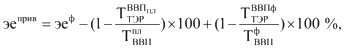 где эе[прив] – приведенный по фактору риска «недостижение планируемого темпа роста ВВП» показатель «Снижение энергоемкости ВВП»;эе[ф] – фактическое значение показателя энергоемкости ВВП;– плановый темп роста ТЭР в отчетном периоде с учетом влияния планового темпа роста ВВП;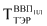 – плановый темп роста ВВП отчетного периода;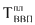 – фактический темп изменения ТЭР в отчетном периоде с учетом влияния фактического темпа изменения ВВП;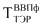 – фактический темп изменения ВВП отчетного периода.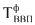 Плановый темп роста ТЭР в отчетном периоде с учетом влияния плановых темпов роста ВВП рассчитывается по формуле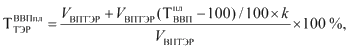 где    VВПТЭР – объем валового потребления ТЭР базисного периода;k = 0,33 – коэффициент зависимости роста валового потребления ТЭР от темпа роста ВВП на 1 процент (согласно выводам научно-исследовательской работы НИЭИ Министерства экономики «Провести факторный анализ выполнения задания по снижению энергоемкости ВВП в 2011 году. Разработать предложения по методике расчета показателей по энергосбережению, обеспечивающих выполнение задания по снижению энергоемкости ВВП»).Фактический темп изменения потребления ТЭР в отчетном периоде с учетом влияния фактических темпов изменения ВВП рассчитывается аналогично плановому темпу роста ТЭР.Далее расчет степени достижения планового значения сводного целевого показателя по снижению энергоемкости ВВП осуществляется с использованием приведенных планового и фактического значений данного показателя.Степень достижения цели Государственной программы и решения задач подпрограмм рассчитывается по формуле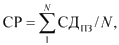 где    CP – степень решения задач Государственной программы;СДпз – степень достижения планового значения сводного целевого показателя (целевого показателя);N – количество сводных целевых и целевых показателей.Если значение СР больше 1, то при расчете эффективности реализации Государственной программы оно принимается равным 1.Эффективность реализации Государственной программы (подпрограммы) оценивается по формуле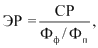 где   ЭР – эффективность реализации Государственной программы (подпрограммы);Фф – объем фактически освоенных средств на реализацию Государственной программы (подпрограммы) в отчетном году;Фп – объем запланированных средств на реализацию Государственной программы (подпрограммы) в отчетном году.Реализация Государственной программы признается высокоэффективной, если значение ЭР составляет не менее 0,9, эффективной – если значение ЭР составляет не менее 0,8, среднеэффективной – если значение ЭР составляет не менее 0,7.В остальных случаях эффективность реализации Государственной программы признается неудовлетворительной.При этом, если в результате расчета эффективность реализации Государственной программы высокая, то считать ее таковой возможно при условии выполнения целевых показателей всеми регионами. В иных случаях реализация Государственной программы считается эффективной.При подготовке отчета о реализации Государственной программы за очередной финансовый год осуществляется оценка ее эффективности нарастающим итогом. При этом оценивается степень достижения показателей, характеризующих результат, достигнутый в течение отдельного года, путем суммирования фактических значений сводного целевого показателя Государственной программы по доле местных ТЭР в валовом потреблении ТЭР и целевых показателей подпрограмм по каждому году анализируемого периода и сопоставления с суммой их плановых значений за аналогичный период.Для целевого показателя, имеющего абсолютное значение, суммируются фактические значения по каждому году анализируемого периода и сопоставляются с суммой плановых значений за аналогичный период. Для целевых показателей, имеющих относительные значения, среднее арифметическое фактических значений каждого года анализируемого периода сопоставляется со средним арифметическим плановых значений.Степень соответствия фактического объема финансирования Государственной программы (подпрограммы) запланированному оценивается путем сопоставления суммарных значений фактического и планового объемов финансирования Государственной программы (подпрограммы) каждого года анализируемого периода.Учитывая межотраслевой характер Государственной программы и перечень реализуемых в ее рамках мероприятий, для определения единых подходов к оценке степени их выполнения осуществляется сопоставление значений экономии ТЭР от реализации энергосберегающих мероприятий, предусмотренных планами мер заказчиков, и фактически выполненных мероприятий на основании официальной статистической информации по каждому году анализируемого периода.Большое количество мероприятий, выполняемых в различных отраслях экономики, не позволяет во избежание искажения результатов учитывать степень выполнения мероприятий при оценке эффективности Государственной программы.ГЛАВА 6
ПОДПРОГРАММА 1 «ПОВЫШЕНИЕ ЭНЕРГОЭФФЕКТИВНОСТИ»Реализация подпрограммы 1 «Повышение энергоэффективности» Государственной программы на 2016–2020 годы позволила в 2016–2019 годах получить экономию ТЭР в целом по республике в объеме около 4,1 млн. т у.т. При этом основной объем экономии ТЭР получен за счет внедрения новых современных энергоэффективных технологий, процессов, оборудования и материалов, повышения эффективности действующих и строительства новых высокоэффективных энергоисточников, оптимизации схем теплоснабжения.По итогам пятилетия ожидается выполнение установленного Государственной программой на уровне 5 млн. т у.т. задания по объему экономии ТЭР.Дальнейшее повышение энергоэффективности будет обеспечиваться в первую очередь за счет осуществления дальнейшей модернизации и технического переоснащения производств с внедрением современных наукоемких, ресурсо-, энергосберегающих технологий, оборудования и материалов, в том числе повышения эффективности технологических процессов с углублением автоматизации и электрификации промышленного производства, активизации работы с населением по популяризации энергосбережения и рационального использования ТЭР в жилом секторе.Выявление резервов экономии ТЭР будет осуществляться в том числе путем проведения энергетических обследований (аудитов), мониторинга потребления ТЭР в организациях республики.Значительный потенциал экономии ТЭР может быть выявлен также по результатам внедрения на предприятиях системы энергоменеджмента, представляющей собой комплекс взаимосвязанных и взаимодействующих элементов, направленных на формирование энергетической политики, постановку целей и разработку мероприятий по их достижению. Данная система позволяет принимать оперативные управленческие решения для обеспечения потребления минимально необходимого количества ТЭР.Для достижения поставленных подпрограммой 1 целей и задач в 2021–2025 годах предусматривается реализация следующих основных мероприятий:в электро- и теплоэнергетике:повышение энергетической эффективности действующих энергетических мощностей Белорусской энергетической системы на основе использования инновационных энергоэффективных технологий с внедрением с учетом технической и экономической целесообразности систем утилизации теплоты уходящих дымовых газов и вывод из эксплуатации неэффективных энергоисточников;реализация мероприятий по увеличению доли электрической энергии в конечном потреблении энергоресурсов с уменьшением потребления первичного импортируемого углеводородного топлива;создание автоматизированных систем управления теплоснабжающих и теплопотребляющих комплексов, включая комплексы «источники – тепловые сети – потребители», с управлением тепловыми и гидравлическими режимами;максимальное увеличение использования низкопотенциальных вторичных энергетических ресурсов, в том числе за счет внедрения с учетом экономической целесообразности абсорбционных бромисто-литиевых тепловых насосов, компрессионных электрических для нужд отопления и горячего водоснабжения;развитие электрических и тепловых сетей с использованием научно обоснованной нормативной базы, применением современного оборудования, а также автоматизированных систем управления, позволяющих снизить потери электрической и тепловой энергии при ее транспортировке, эксплуатационные издержки и повысить надежность энергоснабжения потребителей;в промышленном секторе:осуществление дальнейшей модернизации и технического переоснащения производств с внедрением современных наукоемких, ресурсо-, энергосберегающих технологий, оборудования и материалов, включая модернизацию термических, литейных и гальванических производств, в том числе повышение эффективности технологических процессов с углублением автоматизации и электрификации промышленного производства;использование электрической энергии для целей создания оптимального микроклимата в административных и производственных помещениях, в том числе инфракрасных излучателей;максимальное увеличение использования вторичных энергетических ресурсов, в том числе утилизация тепла оборотного водоснабжения, обеспечивающего охлаждение технологического оборудования предприятий за счет внедрения абсорбционных бромисто-литиевых тепловых насосов, компрессионных электрических для нужд отопления и горячего водоснабжения в промышленном секторе (приложение 5);развитие производства электротранспорта, комплектующих и зарядной инфраструктуры для него;в жилищно-коммунальном хозяйстве:повышение эффективности работы действующих энергетических мощностей на основе использования инновационных энергоэффективных технологий с выводом из эксплуатации физически и морально устаревшего оборудования с обязательным внедрением с учетом технической и экономической целесообразности систем утилизации теплоты уходящих дымовых газов;повышение эффективности теплоснабжения путем оптимизации схем теплоснабжения населенных пунктов с ликвидацией неэффективных теплоисточников или децентрализацией теплоснабжения с ликвидацией длинных и незагруженных паро- и теплотрасс, возможного внедрения с учетом технической и экономической целесообразности локальных современных автоматизированных электрических источников тепловой энергии, в том числе тепловых насосов, для нужд отопления и горячего водоснабжения (приложение 5);модернизация систем освещения мест общего пользования жилых домов с внедрением энергоэффективных, осветительных устройств, в том числе светодиодных, и автоматических систем управления освещением;ввод в эксплуатацию только энергоэффективного котельного оборудования, работающего на природном газе, с удельным расходом условного топлива на отпуск тепловой энергии не более 155 кг у.т./Гкал, на древесном топливе с механизированной топливоподачей с удельным расходом условного топлива на отпуск тепловой энергии не более 170 кг у.т./Гкал;внедрение современных методов диагностики состояния сетей водоснабжения и водоотведения, автоматизированных систем управления технологическими процессами;оптимизация потребления тепловой энергии путем поэтапного проведения комплексной тепловой модернизации эксплуатируемого многоквартирного жилищного фонда с привлечением средств собственников жилья;повышение осведомленности общественности и дальнейшее вовлечение населения в процесс энергосбережения и повышения эффективности использования ТЭР в жилом комплексе.Общая площадь жилищного фонда республики на 1 января 2020 г. составляет 261,2 млн. кв. метров. При этом более 80 процентов жилых зданий были построены до 1996 года, когда требования к энергоэффективности были достаточно низкие.По данным Национального статистического комитета, в 2019 году в стране было потреблено 59,3 млн. Гкал тепловой энергии, из которых 22,1 млн. Гкал (37,3 процента) отпущено населению.Наибольший эффект от осуществления энергосберегающих мероприятий может быть достигнут для наиболее энергозатратных жилых зданий с удельной тепловой характеристикой 161–200 кВт·ч/кв. метров в год. Общая площадь такого типа зданий составляет 28,4 млн. кв. метров.Планируется до 2030 года с помощью финансовых механизмов, предусмотренных Указом Президента Республики Беларусь от 4 сентября 2019 г. № 327 «О повышении энергоэффективности многоквартирных жилых домов», провести тепловую модернизацию таких многоквартирных жилых домов, что позволит значительно сократить удельное теплопотребление и соответственно снизить потребление природного газа на цели отопления и горячего водоснабжения многоквартирного жилого фонда;модернизация систем наружного (уличного) освещения населенных пунктов с внедрением энергоэффективных светодиодных осветительных устройств и систем диспетчеризации;поэтапное оснащение эксплуатируемых многоквартирных жилых домов приборами индивидуального (поквартирного) учета и регулирования расхода тепловой энергии, автоматизированными системами комплексного контроля и учета энергоресурсов (тепловой энергии, электроэнергии, газа), холодной и горячей воды;в строительстве и производстве строительных материалов:проектирование и строительство только энергоэффективных зданий, в том числе с применением инновационных технологий использования возобновляемых источников энергии;оптимизация схем теплоснабжения при новом строительстве (возведении многоквартирного жилищного фонда) с сокращением объемов строительства коммуникаций (инфраструктуры) за счет использования электрической энергии для нужд отопления и горячего водоснабжения, в том числе посредством внедрения компрессионных тепловых насосов;использование топлива из твердых коммунальных отходов (RDF-топлива), нефтяного кокса и торфяного топлива на предприятиях по производству цемента;в сельском хозяйстве:внедрение энергоэффективных автоматизированных технологий и оборудования, повышение эффективности действующих технологических процессов в животноводстве и растениеводстве, производстве и переработке сельскохозяйственной продукции;развитие переработки отходов животноводства и обрабатывающих предприятий с получением чистых видов энергии;перевод с учетом технологической и экономической целесообразности теплоэнергетического оборудования, работающего на природном газе, на использование электрической энергии;автоматизация технологических процессов и внедрение автоматизированных систем управления потреблением ТЭР;использование гелиоустановок для интенсификации процессов сушки продукции и подогрева воды в сельскохозяйственном производстве;в транспорте:развитие сегмента электромобилей, гибридных автомобилей и зарядной сети, электрификация городского пассажирского транспорта в целях замещения использования углеводородного топлива;дальнейшая электрификация участков железной дороги;обновление парка механических транспортных средств, машин, механизмов и оборудования, вывод из эксплуатации изношенных транспортных средств, машин и механизмов;повышение квалификации для профессиональных водителей («экологичное вождение»);в нефтехимическом комплексе:реализация мероприятий, направленных на создание новых и модернизацию действующих производственных мощностей, с использованием лучших доступных современных мировых технологий, увеличение глубины и количества переделов нефтехимической продукции;снижение удельных норм расхода ТЭР за счет обеспечения эффективности производственной деятельности;максимальное увеличение использования вторичных энергетических ресурсов, в том числе за счет реконструкции и модернизации, действующих энергоисточников с повышением энергоэффективности;в бюджетной сфере:повышение энергоэффективности на объектах социальной сферы за счет реализации мероприятий по их комплексной тепловой модернизации;внедрение концепции энергосервисной деятельности (ЭСКО) в государственном секторе;внедрение гелиоводонагревателей в системах горячего водоснабжения;информационное обеспечение.В целях реализации данных мероприятий следует осуществлять активное информационное обеспечение реализации Государственной программы и пропаганду энергосбережения.Будет определено информационное обеспечение и сопровождение государственной политики в сфере энергосбережения, в том числе путем:взаимодействия со средствами массовой информации, продвижения информации в глобальной компьютерной сети Интернет (далее – сеть Интернет);осуществления информационного обеспечения и активной поддержки мероприятий по популяризации экономических, экологических и социальных преимуществ эффективного использования ТЭР;организации тематических акций, пресс-туров, пресс-конференций, онлайн-конференций по вопросам рационального потребления энергоресурсов, передового опыта внедрения энергоэффектвных технологий, в том числе зарубежных, приоритетных направлений энергосбережения.Предполагается определить, что пропаганда энергосбережения как составляющая часть информационного обеспечения в сфере энергосбережения может осуществляться путем:проведения соответствующих конкурсов в области энергосбережения, в том числе республиканского конкурса «Энергомарафон»;обеспечения издания и распространения наглядной агитации, социальной теле- и радиорекламы, социальной наружной рекламы и социальной рекламы на транспортных средствах, учебно-методических пособий, детской познавательной литературы по вопросам экономии и бережливости, увеличение количества соответствующей тематической информации в сети Интернет;систематического и всестороннего освещения вопросов экономного использования всех видов ресурсов, включая природные, в том числе через социальную телерекламу, проведение на телевидении программ агитационного и познавательного характера для молодежи, как важнейшего принципа обеспечения экономической безопасности Республики Беларусь;тиражирования опыта передовых коллективов республики, обеспечивающих строгий режим экономии ТЭР и материальных ресурсов, выпуск конкурентоспособной продукции с меньшими затратами;проведения занятий по интересам, факультативов, курсов по вопросам экономии и бережливости в учреждениях, обеспечивающих получение общего среднего и высшего образования в соответствии с утвержденными программами;создания на территории отдельных административно-территориальных единиц, учреждений и организаций демонстрационных территорий (демонстрационных зон высокой эффективности), на которых реализованы проекты эффективного использования ресурсов, а также создания на их базе площадок по обмену опытом, проведению семинаров, конференции по экономии и бережливости;осуществления издательской деятельности, в том числе издания научно-практического журнала «Энергоэффективность»;организации тематических отечественных и зарубежных выставочных мероприятий;проведения научно-технических, практических, обучающих семинаров, в том числе в рамках реализации международных проектов по энергосбережению в Республике Беларусь;международного сотрудничества.Республика Беларусь давно сотрудничает с Международным банком реконструкции и развития. Общая сумма привлеченных средств банка для реализации инвестиционных проектов в сфере энергосбережения уже превысила 0,5 млрд. долларов США, что позволило признать Беларусь надежным и устойчивым партнером по бизнесу. Такое признание будет способствовать привлечению средств других международных финансовых организаций и иностранных инвестиций.В области энергосбережения необходимо продолжать и углублять сотрудничество с международными организациями, финансовыми институтами и фондами, такими как Всемирный банк, Европейский банк реконструкции и развития, Глобальный экологический фонд, Европейская экономическая комиссия Организации Объединенных Наций, Программа развития Организации Объединенных Наций, и другими.В 2021–2025 годах будет продолжена работа по подготовке и реализации совместных с международными организациями, в том числе финансовыми, инвестиционных проектов и проектов международной технической помощи в сфере энергосбережения, повышения энергоэффективности и развития использования ВИЭ.В 2021 году будет завершена реализация совместного с Международным банком реконструкции и развития инвестиционного проекта «Использование древесной биомассы для централизованного теплоснабжения», в рамках которого предусмотрено строительство и реконструкция котельных организаций жилищно-коммунального хозяйства с обеспечением использования на них древесного топлива (объем кредитных средств – 90 млн. долларов США, период реализации – 2014–2021 годы).В 2021–2025 годах продолжится реализация инвестиционного проекта «Расширение устойчивого энергопользования» за счет кредитных средств Международного банка реконструкции и развития и Европейского инвестиционного банка в общем объеме 180 млн. евро и грантовых средств Глобального экологического фонда в размере 3,653 млн. долларов США. В рамках проекта планируется реализовать мероприятия по увеличению использования организациями жилищно-коммунального хозяйства возобновляемой древесной биомассы для теплоснабжения (компонент 1) и мероприятия по комплексной тепловой модернизации многоквартирных жилых домов с привлечением средств населения в Гродненской и Могилевской областях (компонент 2).Во исполнение поручений Правительства Республики Беларусь в 2021 году совместно с заинтересованными будет осуществляться проработка возможностей привлечения кредитных ресурсов Международного банка реконструкции и развития для реализации инвестиционного проекта по повышению энергоэффективности объектов социальной сферы с общим объемом финансирования 60 млн. долларов США.В рамках взаимодействия Департамента по энергоэффективности Госстандарта и Международного агентства по возобновляемой энергии в 2021 году планируется выполнить обзор «Оценка готовности Беларуси к использованию ВИЭ». Как ожидается, в данном обзоре будет проведен анализ потенциала Беларуси по дальнейшему развитию возобновляемой энергетики, в том числе в контексте анализа состояния и перспектив использования других видов ТЭР (нефть, газ, атомная энергия, другие), проанализированы законодательство и мероприятия по увеличению использования ВИЭ, сформулированы рекомендации и подходы по дальнейшему совершенствованию политики в сфере возобновляемой энергетики.На планомерной основе в этот период продолжится сотрудничество с закрепленными за Департаментом по энергоэффективности Госстандарта международными организациями (в соответствии с постановлением Совета Министров Республики Беларусь от 21 ноября 2017 г. № 877 «О сотрудничестве с международными организациями и межгосударственными образованиями»):Комитетом по устойчивой энергетике Европейской экономической комиссии Организации Объединенных Наций в части энергосбережения, повышения эффективности использования ТЭР и развития использования ВИЭ;Международным агентством по возобновляемой энергии (IRENA).По линии взаимодействия с Европейским союзом в сфере повышения энергоэффективности и использования ВИЭ продолжится:участие в координационной работе по сотрудничеству в рамках реализации Соглашения мэров в Беларуси;проработка возможности реализации новых проектов международной технической помощи с привлечением грантовых средств.Взаимодействие с Программой развития Организации Объединенных Наций будет осуществляться посредством совместной реализации Рамочной программы по сотрудничеству ООН и Республики Беларусь в области устойчивого развития на 2021–2025 годы, а также изучения возможностей для реализации совместного проекта международной технической помощи по расширению условий для повышения энергоэффективности во всех сферах жизнедеятельности, в том числе путем активизации рынка энергосервисных услуг.Кроме того, в 2021–2025 годах продолжится взаимодействие в сфере повышения энергоэффективности и использования ВИЭ с другими международными организациями: Содружеством Независимых Государств, Союзным государством Республики Беларусь и Российской Федерации, Евразийской экономической комиссией, Европейской комиссией, а также с другими странами в рамках двусторонних отношений, в том числе Россией, Украиной, Азербайджаном, Молдовой, Чехией, Австрией, Литвой, Финляндией, Германией и Китаем.Суммарная экономия ТЭР, требующаяся для достижения необходимых темпов роста валового потребления ТЭР, распределяется в виде заданий по экономии ТЭР министерствам, концернам, организациям Министерства энергетики, а также облисполкомам и Минскому горисполкому с учетом их доли в потреблении ТЭР, планируемых темпов экономического роста и резервов экономии ТЭР по результатам энергетических обследований организаций в соответствии с таблицами 1 и 2.Таблица 1(тыс. т у.т.)______________________________* По организациям, имущество которых находится в собственности государства, и организациям, в уставных фондах которых 50 и более процентов акций (долей) принадлежит государству (кроме микроорганизаций), а также организациям, являющимся участниками холдингов, в уставных фондах управляющих компаний которых 50 и более процентов акций (долей) принадлежит государству.** С учетом увеличения потребления RDF-топлива ОАО «Красносельскстройматериалы» – 7 тыс. т у.т. в 2022 году, 7 тыс. т у.т. в 2023 году, ОАО «Белорусский цементный завод» – 15 тыс. т у.т. в 2024 году и 37 тыс. т у.т. в 2025 году.Таблица 2(тыс. т у.т.)* По всем организациям.** С учетом увеличения потребления RDF-топлива ОАО «Красносельскстройматериалы» – 7 тыс. т у.т. в 2022 году, 7 тыс. т у.т. в 2023 году, ОАО «Белорусский цементный завод» – 15 тыс. т у.т. в 2024 году и 37 тыс. т у.т. в 2025 году.В целях выполнения задачи подпрограммы 1 для государственных органов устанавливаются целевые показатели энергосбережения согласно приложениям 7 и 7[1] и целевые показатели по экономии светлых нефтепродуктов (бензина, дизельного и биодизельного топлива) согласно приложениям 8 и 8[1].Государственные органы организовывают сбор информации по экономии светлых нефтепродуктов по соответствующим подчиненным (входящим в состав) организациям.Целевые показатели по энергосбережению устанавливаются на основании отношения экономии ТЭР к суммарному потреблению ТЭР.Целевые показатели по экономии светлых нефтепродуктов (бензина, дизельного и биодизельного топлива) устанавливаются на уровне 4 процентов.В целях безусловного выполнения установленного Государственной программой сводного целевого показателя по снижению энергоемкости ВВП в подпрограмме 1 целевые показатели энергосбережения и по экономии светлых нефтепродуктов устанавливаются на каждый последующий год с учетом достигнутых результатов.ГЛАВА 7
ПОДПРОГРАММА 2 «РАЗВИТИЕ ИСПОЛЬЗОВАНИЯ МЕСТНЫХ ТЭР, В ТОМ ЧИСЛЕ ВИЭ»За последние годы проделана значительная работа по вовлечению в топливный баланс местных ТЭР, в том числе ВИЭ. В результате реализации проектов по внедрению энергоисточников на местных ТЭР, в том числе ВИЭ, доля местных ТЭР в валовом потреблении ТЭР увеличилась в 2019 году на 2,3 процентного пункта к уровню 2015 года и составила 16,5 процента, доля ВИЭ в валовом потреблении ТЭР за соответствующий период достигла 7,1 процента и увеличилась на 1,5 процентного пункта к уровню 2015 года.На 1 сентября 2020 г. суммарная установленная электрическая мощность установок ВИЭ составила 491 МВт, что более чем в 10 раз превышает этот же показатель шестилетней давности – 47 МВт (на 1 января 2014 г.), в том числе:80 фотоэлектрических станций мощностью 159 МВт;53 гидроэлектростанции мощностью 96 МВт;101 ветроэнергетическая установка мощностью 109 МВт;29 биогазовых комплексов мощностью 38 МВт;10 мини-ТЭЦ на древесном топливе электрической мощностью порядка 89 МВт.Расширение использования древесного топлива связано с наименьшими объемами капиталовложений и небольшими сроками окупаемости в сравнении с другими видами ВИЭ. К 2025 году планируется нарастить мощности по производству топливной щепы до 2100 тыс. куб. метров в год.В структуре ВИЭ около 97 процентов занимает использование биомассы, в основном древесного топлива, и более 3 процентов – энергия воды, ветра и солнца.В настоящее время созданы благоприятные условия для увеличения производства электрической и тепловой энергии из ВИЭ, сформирована долгосрочная политика развития ВИЭ, учитывающая структуру и тенденции изменения прогнозного топливно-энергетического баланса.После ввода в эксплуатацию Белорусской АЭС в 2021–2025 годах возобновляемая энергетика будет развиваться совместно с повышением энергоэффективности с акцентом на распространении технологий использования ВИЭ для собственных нужд в секторах «здания» и «промышленность», на транспорте и в сельском хозяйстве, интеграции ВИЭ в энергосистему за счет развития «умных» сетей, применения технологий аккумулирования электрической и тепловой энергии, что позволит достигнуть Цели 7 «Обеспечение всеобщего доступа к недорогим, надежным, устойчивым и современным источникам энергии для всех» Целей устойчивого развития.В 2021–2025 годах в рамках реализации Государственной программы предусматривается ввод в эксплуатацию около 539 МВт энергомощностей на древесном топливе, что позволит увеличить объем использования местных ТЭР на 144 тыс. т у.т. и соответственно снизить потребление импортируемого природного газа на 125 млн. куб. метров.Показатели ввода в эксплуатацию энергоисточников на местных ТЭР приведены в приложении 6.Кроме того, в 2021–2023 годах в рамках установленных, но не распределенных квот предусматривается создание установок по использованию ВИЭ суммарной электрической мощностью 129,5 МВт, в том числе 15 МВт – биогазовые установки, 29,8 МВт – ветроэнергетические установки, 10 МВт – фотоэлектрические станции, 29,1 МВт – гидроэлектростанции, 5,6 МВт – мини-ТЭЦ на древесном топливе и биомассе, 40 МВт – на цели энергетического использования твердых коммунальных отходов.Основными направлениями дальнейшего развития использования местных ТЭР будут являться:создание энергоисточников, использующих местные ТЭР (древесное и торфяное топливо, горючие отходы, попутный газ и прочие);строительство локальных биогазовых комплексов в сельскохозяйственных организациях, занимающихся разведением крупного рогатого скота, свиней и птицы;создание биогазовых установок на очистных сооружениях и полигонах захоронения твердых коммунальных отходов;увеличение выработки электрической и тепловой энергии за счет использования энергии естественного движения водных потоков, ветра и солнца;создание в организациях жилищно-коммунального хозяйства мощностей по производству топлива из твердых коммунальных отходов (RDF-топливо) с его использованием на энергоисточниках, в том числе строительство мусоросжигательного завода в г. Минске;использование в качестве топлива на цементных заводах строительной отрасли нефтяного кокса.Целевыми показателями реализации подпрограммы 2 в целом по республике являются:доля местных ТЭР в валовом потреблении ТЭР – не менее 16,1 процента;доля ВИЭ в валовом потреблении ТЭР – до 8 процентов, что будет способствовать, наряду с использованием атомной энергии, достижению нормативного уровня энергетической самостоятельности страны.Расчет целевых показателей производится по следующим формулам: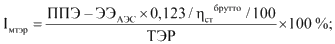 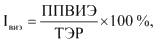 где    Iмтэр – доля местных ТЭР в валовом потреблении ТЭР, процентов;ППЭ – объем производства (добычи) первичной энергии в Республике Беларусь, тыс. т у.т.;ЭЭАЭС – объем производства электрической энергии на Белорусской АЭС, млн. кВт·ч;0,123 – коэффициент перевода электрической энергии в тонны условного топлива;ст[брутто] – коэффициент полезного действия Белорусской АЭС (брутто), согласованный с Национальным статистическим комитетом;ТЭР – валовое потребления ТЭР, тыс. т у.т.;Iвиэ – доля ВИЭ в валовом потреблении ТЭР, процентов;ППВИЭ – объем производства (добычи) первичной энергии из ВИЭ, тыс. т у.т.Достижение целевых показателей подпрограммы 2 позволит обеспечить долю местных ТЭР в валовом потреблении ТЭР на уровне 16,1 процента, увеличить долю ВИЭ в валовом потреблении ТЭР до 8 процентов при значительном увеличении валового потребления ТЭР при вводе в эксплуатацию Белорусской АЭС.Для обеспечения успешной реализации задачи подпрограммы 2 с учетом достигнутых в 2019 году результатов работы по увеличению использования местных ТЭР для государственных органов на 2021–2025 годы определены целевые показатели по доле местных ТЭР в КПТ согласно приложению 9 и целевые показатели по доле ВИЭ в КПТ согласно приложению 10.Достижение целевых показателей подпрограммы 2 обеспечивается в основном за счет реализации мероприятий по увеличению использования местных видов топлива, энергии воды, ветра, солнца, геотермальных источников и возобновляемых отходов.СВЕДЕНИЯ
о сводном целевом и целевых показателяхТаблица 1Сопоставимость сводного целевого и целевых показателей Государственной программы с индикаторами достижения Целей устойчивого развитияТаблица 2Значения сводного целевого и целевых показателей* При темпах роста ВВП за 2021–2025 годы 121,5 процента, в том числе по годам:2021 год – 101,8 процента;2022 год – 102,9 процента;2023 год – 103,8 процента;2024 год – 105,4 процента;2025 год – 106 процентов.СВЕДЕНИЯ
о мероприятияхТаблица 1Комплекс мероприятий Государственной программыТаблица 2Общий комплекс мероприятий Государственной программы* В составе заказчиков Минстройархитектуры, МВД, Минздрав, Мининформ, Минкультуры, Минлесхоз, Минобороны, Минобразование, МЧС, Минпром, Минсвязи, Минсельхозпрод, Минспорт, Минтранс, Минэнерго, Госкомвоенпром, Госпогранкомитет, концерны «Беллегпром», «Белгоспищепром», «Беллесбумпром», «Белнефтехим».СВЕДЕНИЯ
об объемах и источниках финансированияТаблица 1Объемы и источники финансирования комплекса мероприятий Государственной программы ______________________________________________________________________________________________________________________* Госстандарт выполняет функции ответственного заказчика и действует в соответствии с Указом Президента Республики Беларусь от 25 июля 2016 г. № 289 «О порядке формирования, финансирования, выполнения и оценки эффективности реализации государственных программ».** Для финансирования строительства энергоисточников, работающих на местных ТЭР.Примечание. Объемы и источники финансирования Государственной программы подлежат ежегодному уточнению.Таблица 2Объемы и источники финансирования общего комплекса мероприятий Государственной программы______________________________* В составе заказчиков Минэнерго, Минстройархитектуры, МВД, Минздрав, Мининформ, Минкультуры, Минлесхоз, Минобороны, Минобразование, МЧС, Минпром, Минсвязи, Минсельхозпрод, Минспорт, Минтранс, Госкомвоенпром, Госпогранкомитет, концерны «Беллегпром», «Белгоспищепром», «Беллесбумпром», «Белнефтехим».Примечание. Объемы и источники финансирования Государственной программы подлежат ежегодному уточнению.ПЕРСПЕКТИВНЫЙ ПЛАН
закупки товаров*______________________________* В ходе реализации Государственной программы необходимые закупки товаров (работ, услуг) производятся с использованием процедур закупок, предусмотренных законодательством о закупках.ПЕРЕЧЕНЬ
объектов по внедрению тепловых насосовПОКАЗАТЕЛИ ВВОДА
в эксплуатацию энергоисточников на местных ТЭР в 2021–2025 годахТаблица 1Сводные показателиТаблица 2 Перечень энергоисточников на местных ТЭР, вводимых в эксплуатацию в 2021–2025 годах ____________________________________________________________________________________________________________________* Решение о технической и экономической целесообразности реализации мероприятия, тепловая мощность, объем использования местных ТЭР определяются по итогам разработки предпроектной и проектной документации.** Завершение строительно-монтажных работ – декабрь 2021 г., оформление акта ввода объекта в эксплуатацию – 2022 год.ЦЕЛЕВЫЕ ПОКАЗАТЕЛИ
энергосбережения на 2021 год[1](процентов)______________________________1 Рассчитываются ежеквартально как объем экономии ТЭР за отчетный период 2021 года в процентном отношении к объему суммарного потребления ТЭР за соответствующий период 2020 года.Объем экономии ТЭР, полученной в отчетном периоде (январь–март, январь–июнь, январь–сентябрь, январь–декабрь), соответствует официальной статистической информации по форме государственной статистической отчетности 4-энергосбережение (Госстандарт) «Отчет о выполнении мероприятий по экономии топливно-энергетических ресурсов и увеличению использования местных топливно-энергетических ресурсов», утвержденной постановлением Национального статистического комитета Республики Беларусь от 2 ноября 2015 г. № 176.Суммарное потребление ТЭР базисного периода соответствует официальной статистической информации по форме 12-тэк «Отчет о расходе топливно-энергетических ресурсов», утвержденной постановлением Национального статистического комитета Республики Беларусь от 2 июня 2014 г. № 48 (далее – форма 12-тэк).2 По государственным организациям и хозяйственным обществам, 50 и более процентов акций (долей в уставных фондах) которых находится в собственности Республики Беларусь (кроме микроорганизаций), а также участникам холдингов, управляющие компании которых являются государственными унитарными предприятиями либо хозяйственными обществами, 50 и более процентов акций (долей в уставных фондах) которых находится в собственности Республики Беларусь.3 По всем организациям с учетом реализации (отпуска) населению.4 Рассчитываются ежеквартально как объем экономии ТЭР за отчетный период 2021 года.ЦЕЛЕВЫЕ ПОКАЗАТЕЛИ
энергосбережения на 2022 год[1](процентов)1 Рассчитываются ежеквартально как объем экономии ТЭР за отчетный период 2022 года в процентном отношении к объему суммарного потребления ТЭР за соответствующий период 2021 года.Объем экономии ТЭР, полученной в отчетном периоде (январь–март, январь–июнь, январь–сентябрь, январь–декабрь), соответствует официальной статистической информации по форме государственной статистической отчетности 4-энергосбережение (Госстандарт) «Отчет о выполнении мероприятий по экономии топливно-энергетических ресурсов и увеличению использования местных топливно-энергетических ресурсов», утвержденной постановлением Национального статистического комитета Республики Беларусь от 2 ноября 2015 г. № 176.Суммарное потребление ТЭР базисного периода соответствует официальной статистической информации по форме 12-тэк «Отчет о расходе топливно-энергетических ресурсов», утвержденной постановлением Национального статистического комитета Республики Беларусь от 2 июня 2014 г. № 48 (далее – форма 12-тэк).2 По государственным организациям и хозяйственным обществам, 50 и более процентов акций (долей в уставных фондах) которых находится в собственности Республики Беларусь (кроме микроорганизаций), а также участникам холдингов, управляющие компании которых являются государственными унитарными предприятиями либо хозяйственными обществами, 50 и более процентов акций (долей в уставных фондах) которых находится в собственности Республики Беларусь.3 По всем организациям с учетом реализации (отпуска) населению.4 Рассчитываются ежеквартально как объем экономии ТЭР за отчетный период 2022 года.ЦЕЛЕВЫЕ ПОКАЗАТЕЛИ
по экономии светлых нефтепродуктов (бензина, дизельного и биодизельного топлива) на 2021 год[1](процентов) 1 Рассчитываются ежеквартально как объем суммарной экономии светлых нефтепродуктов (бензина, дизельного и биодизельного топлива) за счет реализации организационно-технических мероприятий в отчетном периоде 2021 года в процентном отношении к объему их фактического суммарного потребления за соответствующий период 2020 года.Объем суммарного потребления светлых нефтепродуктов рассчитывается на основании официальной статистической информации по форме 4-тэк (топливо) «Отчет об остатках, поступлении и расходе топлива», утвержденной постановлением Национального статистического комитета Республики Беларусь от 16 июня 2015 г. № 51 (далее – форма 4-тэк).Объем расхода бензина (дизельного, биодизельного топлива) равен расходу соответствующего вида топлива за вычетом расхода на преобразование в другие виды энергии (на производство электрической и тепловой энергии) в качестве сырья на производство химической, нефтехимической и другой нетопливной продукции, в качестве материала на нетопливные нужды (соответствует разности данных графы 3 и граф 4–6 формы 4-тэк по соответствующим строкам), выраженному в т у.т.2 По государственным организациям и хозяйственным обществам, 50 и более процентов акций (долей в уставных фондах) которых находится в собственности Республики Беларусь (кроме микроорганизаций), а также участникам холдингов, управляющие компании которых являются государственными унитарными предприятиями либо хозяйственными обществами, 50 и более процентов акций (долей в уставных фондах) которых находится в собственности Республики Беларусь.3 По государственным организациям и хозяйственным обществам, 50 и более процентов акций (долей в уставных фондах) которых находится в собственности административно-территориальных единиц (кроме микроорганизаций), а также участникам холдингов, управляющие компании которых являются государственными унитарными предприятиями либо хозяйственными обществами, 50 и более процентов акций (долей в уставных фондах) которых находится в собственности административно-территориальных единиц.4 Без учета расхода дизельного топлива на технологические нужды.ЦЕЛЕВЫЕ ПОКАЗАТЕЛИ
по экономии светлых нефтепродуктов (бензина, дизельного и биодизельного топлива) на 2022 год[1](процентов)1 Рассчитываются ежеквартально как объем суммарной экономии светлых нефтепродуктов (бензина, дизельного и биодизельного топлива) за счет реализации организационно-технических мероприятий в отчетном периоде 2022 года в процентном отношении к объему их фактического суммарного потребления за соответствующий период 2021 года.Объем суммарного потребления светлых нефтепродуктов рассчитывается на основании официальной статистической информации по форме 4-тэк (топливо) «Отчет об остатках, поступлении и расходе топлива», утвержденной постановлением Национального статистического комитета Республики Беларусь от 16 июня 2015 г. № 51 (далее – форма 4-тэк).Объем расхода бензина (дизельного, биодизельного топлива) равен расходу соответствующего вида топлива за вычетом расхода на преобразование в другие виды энергии (на производство электрической и тепловой энергии) в качестве сырья на производство химической, нефтехимической и другой нетопливной продукции, в качестве материала на нетопливные нужды (соответствует разности данных графы 3 и граф 4–6 формы 4-тэк по соответствующим строкам), выраженному в т у.т.2 По государственным организациям и хозяйственным обществам, 50 и более процентов акций (долей в уставных фондах) которых находится в собственности Республики Беларусь (кроме микроорганизаций), а также участникам холдингов, управляющие компании которых являются государственными унитарными предприятиями либо хозяйственными обществами, 50 и более процентов акций (долей в уставных фондах) которых находится в собственности Республики Беларусь.3 По государственным организациям и хозяйственным обществам, 50 и более процентов акций (долей в уставных фондах) которых находится в собственности административно-территориальных единиц (кроме микроорганизаций), а также участникам холдингов, управляющие компании которых являются государственными унитарными предприятиями либо хозяйственными обществами, 50 и более процентов акций (долей в уставных фондах) которых находится в собственности административно-территориальных единиц.4 Без учета расхода дизельного топлива на технологические нужды.ЦЕЛЕВЫЕ ПОКАЗАТЕЛИ
по доле местных ТЭР в КПТ[1] на 2021–2025 годы(процентов) 1 Рассчитывается ежемесячно на основании официальной статистической информации по форме 12-тэк как объем расхода местных ТЭР в процентном отношении к общему объему расхода КПТ (соответствует строке 110 в графе 1 раздела I) за отчетный период.Объем расхода местных ТЭР равен сумме объема расхода местных видов топлива и отходов (соответствует строке 110 в графе 2 раздела I) и объемов производства тепловой и электрической энергии собственными энергоисточниками за счет использования энергии воды, ветра, солнца, геотермальных источников (соответствуют строке 142 в графах 4 и 5 раздела I), умноженных на коэффициенты 0,143 и 0,123 соответственно.2 По государственным организациям и хозяйственным обществам, 50 и более процентов акций (долей в уставных фондах) которых находится в собственности Республики Беларусь (кроме микроорганизаций), а также участникам холдингов, управляющие компании которых являются государственными унитарными предприятиями либо хозяйственными обществами, 50 и более процентов акций (долей в уставных фондах) которых находится в собственности Республики Беларусь.3 По всем организациям с учетом реализации (отпуска) населению.4 С учетом использования RDF-топлива.5 Объем расхода местных ТЭР за отчетный период в тыс. т у.т. (с учетом ежегодного использования отбензиненного газа в объеме не менее 52,8 млн. куб. м). Рассчитывается ежемесячно на основании официальной статистической информации по форме 12-тэк как сумма объема расхода местных видов топлива и отходов (соответствует строке 110 в графе 2 раздела I) и объемов производства тепловой и электрической энергии собственными энергоисточниками за счет использования энергии воды, ветра, солнца, геотермальных источников (соответствуют строке 142 в графах 4 и 5 раздела I), умноженных на коэффициенты 0,143 и 0,123 соответственно.ЦЕЛЕВЫЕ ПОКАЗАТЕЛИ
по доле ВИЭ в КПТ[1] на 2021–2025 годы(процентов) 1 Рассчитывается ежемесячно на основании официальной статистической информации по форме 12-тэк как объем использования ВИЭ в процентном отношении к общему объему расхода КПТ (соответствует строке 110 в графе 1 раздела I) за отчетный период.Объем использования ВИЭ рассчитывается как сумма объема расхода ВИЭ (соответствует строке 110 в графе 3 раздела I) и объемов производства тепловой и электрической энергии собственными энергоисточниками за счет использования энергии воды, ветра, солнца, геотермальных источников (соответствуют строке 142 в графах 4 и 5 раздела I), умноженных на коэффициенты 0,143 и 0,123 соответственно.2 По государственным организациям и хозяйственным обществам, 50 и более процентов акций (долей в уставных фондах) которых находится в собственности Республики Беларусь (кроме микроорганизаций), а также участникам холдингов, управляющие компании которых являются государственными унитарными предприятиями либо хозяйственными обществами, 50 и более процентов акций (долей в уставных фондах) которых находится в собственности Республики Беларусь.3 По всем организациям с учетом реализации (отпуска) населению.4 С учетом использования RDF-топлива.5 Объем использования ВИЭ за отчетный период в тыс. т у.т. Рассчитывается ежемесячно на основании официальной статистической информации по форме 12-тэк как сумма объема расхода ВИЭ (соответствует строке 110 в графе 3 раздела I) и объемов производства тепловой и электрической энергии собственными энергоисточниками за счет использования энергии воды, ветра, солнца, геотермальных источников (соответствуют строке 142 в графах 4 и 5 раздела I), умноженных на коэффициенты 0,143 и 0,123 соответственно.Премьер-министр Республики БеларусьР.ГоловченкоУТВЕРЖДЕНОПостановление
Совета Министров
Республики Беларусь
24.02.2021 № 103Задания по экономии ТЭР*Задания по экономии ТЭР*Задания по экономии ТЭР*Задания по экономии ТЭР*Задания по экономии ТЭР*Задания по экономии ТЭР*всегов том числе по годамв том числе по годамв том числе по годамв том числе по годамв том числе по годамвсего20212022202320242025Минпром227,045,045,045,046,046,0Минстройархитектуры1392119**22**26**51**Организации, подчиненные Минэнерго:ГПО «Белэнерго»310,062,062,062,062,062,0ГПО «Белтопгаз»15,03,53,03,03,02,5Минсельхозпрод4,00,80,80,80,80,8Минздрав8,62,01,81,61,61,6Минобороны10,02,02,02,02,02,0Минобразование8,72,41,81,51,51,5Минсвязи9,51,91,91,91,91,9Минтранс46,010,09,09,09,09,0Концерны:«Белгоспищепром»41,29,46,34,614,46,5«Беллегпром»35,07,07,07,07,07,0«Беллесбумпром»70,045,05,59,55,05,0«Белнефтехим»290,072,050,050,054,064,0Задания по экономии ТЭР*Задания по экономии ТЭР*Задания по экономии ТЭР*Задания по экономии ТЭР*Задания по экономии ТЭР*Задания по экономии ТЭР*всегов том числе по годамв том числе по годамв том числе по годамв том числе по годамв том числе по годамвсего20212022202320242025Брестский облисполком3347168656565Витебский облисполком2646252505050Гомельский облисполком650150200100100100Гродненский облисполком3165858**69**6962Минский облисполком3328068646060Могилевский облисполком32265555065**87**Минский горисполком550110110110110110Приложение 1к Государственной программе 
«Энергосбережение» 
на 2021–2025 годы Наименование Цели устойчивого развитияЗадачаИндикаторыСоответствующая задача Государственной программыСопоставимые показатели Государственной программыЦель 7. Обеспечение всеобщего доступа к недорогим, надежным, устойчивым и современным источникам энергии для всех задача 7.2. К 2030 году значительно увеличить долю энергии из ВИЭ в мировом энергетическом балансе7.2.1.1. Отношение объема производства (добычи) первичной энергии из ВИЭ к объему валового потребления ТЭРувеличение доли ВИЭ в валовом потреблении ТЭР (отношения объема производства (добычи) первичной энергии из ВИЭ к объему валового потребления ТЭР) индикатор Целей устойчивого развития является целевым показателем Государственной программы задача 7.3. К 2030 году удвоить глобальный показатель повышения энергоэффективности7.3.1.1. Энергоемкость ВВПснижение энергоемкости ВВП в 2025 году по отношению к уровню 2020 года снижение энергоемкости ВВП, или повышение энергоэффективности, является сводным целевым показателем Государственной программы Наименование показателяЗначение показателя по годамЗначение показателя по годамЗначение показателя по годамЗначение показателя по годамЗначение показателя по годамНаименование показателя20212022202320242025Государственная программаГосударственная программаГосударственная программаГосударственная программаГосударственная программаГосударственная программаСводный целевой показатель «Снижение энергоемкости ВВП» (снижение «–», рост «+»), процентов*+6,8–0,6–2,8–5,0–5,1Подпрограмма 1 «Повышение энергоэффективности»Подпрограмма 1 «Повышение энергоэффективности»Подпрограмма 1 «Повышение энергоэффективности»Подпрограмма 1 «Повышение энергоэффективности»Подпрограмма 1 «Повышение энергоэффективности»Подпрограмма 1 «Повышение энергоэффективности»Целевой показатель «Экономия ТЭР за счет реализации энергоэффективных мероприятий», тыс. т у.т.550600450500500Подпрограмма 2 «Развитие использования местных ТЭР, в том числе ВИЭ»Подпрограмма 2 «Развитие использования местных ТЭР, в том числе ВИЭ»Подпрограмма 2 «Развитие использования местных ТЭР, в том числе ВИЭ»Подпрограмма 2 «Развитие использования местных ТЭР, в том числе ВИЭ»Подпрограмма 2 «Развитие использования местных ТЭР, в том числе ВИЭ»Подпрограмма 2 «Развитие использования местных ТЭР, в том числе ВИЭ»Целевой показатель «Доля местных ТЭР в валовом потреблении ТЭР», процентов16,116,016,016,016,1Целевой показатель «Доля ВИЭ в валовом потреблении ТЭР», процентов7,47,57,67,88,0Приложение 2к Государственной программе 
«Энергосбережение» 
на 2021–2025 годы Наименование мероприятияСроки реализации, годыЗаказчикиИсточники финансированияПодпрограмма 1 «Повышение энергоэффективности»Подпрограмма 1 «Повышение энергоэффективности»Подпрограмма 1 «Повышение энергоэффективности»Подпрограмма 1 «Повышение энергоэффективности»Задача. Обеспечение экономии ТЭРЗадача. Обеспечение экономии ТЭРЗадача. Обеспечение экономии ТЭРЗадача. Обеспечение экономии ТЭР1. Внедрение современных энергоэффективных технологий, энергосберегающего оборудования, приборов и материалов, повышение эффективности работы энергетических мощностей2021–2025Госстандарт, республиканские органы государственного управления*, облисполкомы, Минский горисполком республиканский бюджет2. Оптимизация технологических процессов2021–2025«-»«-»3. Прочие мероприятия, направленные на повышение энергоэффективности, реализуемые в рамках ежегодно утверждаемых заказчиками в установленном порядке планов мер по реализации основных направлений энергосбережения2021–2025«-»«-»Подпрограмма 2 «Развитие использования местных ТЭР, в том числе ВИЭ»Подпрограмма 2 «Развитие использования местных ТЭР, в том числе ВИЭ»Подпрограмма 2 «Развитие использования местных ТЭР, в том числе ВИЭ»Подпрограмма 2 «Развитие использования местных ТЭР, в том числе ВИЭ»Задача. Увеличение доли использования местных ТЭР и доли ВИЭ в валовом потреблении ТЭРЗадача. Увеличение доли использования местных ТЭР и доли ВИЭ в валовом потреблении ТЭРЗадача. Увеличение доли использования местных ТЭР и доли ВИЭ в валовом потреблении ТЭРЗадача. Увеличение доли использования местных ТЭР и доли ВИЭ в валовом потреблении ТЭР4. Строительство, реконструкция, модернизация энергоисточников с использованием технологического оборудования, работающего на местных ТЭР, в том числе ВИЭ2021–2025Госстандарт, республиканские органы государственного управления*, облисполкомы, Минский горисполком республиканский и местные бюджеты Наименование мероприятияСроки реализации, годыЗаказчикиИсточники финансированияПодпрограмма 1 «Повышение энергоэффективности»Подпрограмма 1 «Повышение энергоэффективности»Подпрограмма 1 «Повышение энергоэффективности»Подпрограмма 1 «Повышение энергоэффективности»Задача. Обеспечение экономии ТЭРЗадача. Обеспечение экономии ТЭРЗадача. Обеспечение экономии ТЭРЗадача. Обеспечение экономии ТЭР1. Внедрение современных энергоэффективных технологий, энергосберегающего оборудования, приборов и материалов, повышение эффективности работы энергетических мощностей2021–2025Госстандарт, республиканские органы государственного управления*, облисполкомы, Минский горисполком республиканский, местные бюджеты, собственные средства организаций, кредитные ресурсы, иные источники2. Оптимизация технологических процессов2021–2025«-»«-»3. Прочие мероприятия, направленные на повышение энергоэффективности, реализуемые в рамках ежегодно утверждаемых заказчиками в установленном порядке планов мер по реализации основных направлений энергосбережения2021–2025«-»«-»Подпрограмма 2 «Развитие использования местных ТЭР, в том числе ВИЭ»Подпрограмма 2 «Развитие использования местных ТЭР, в том числе ВИЭ»Подпрограмма 2 «Развитие использования местных ТЭР, в том числе ВИЭ»Подпрограмма 2 «Развитие использования местных ТЭР, в том числе ВИЭ»Задача. Увеличение доли использования местных ТЭР и доли ВИЭ в валовом потреблении ТЭРЗадача. Увеличение доли использования местных ТЭР и доли ВИЭ в валовом потреблении ТЭРЗадача. Увеличение доли использования местных ТЭР и доли ВИЭ в валовом потреблении ТЭРЗадача. Увеличение доли использования местных ТЭР и доли ВИЭ в валовом потреблении ТЭР4. Строительство, реконструкция, модернизация энергоисточников с использованием технологического оборудования, работающего на местных ТЭР, в том числе возобновляемых источниках энергии2021–2025Госстандарт, республиканские органы государственного управления*, облисполкомы, Минский горисполком республиканский, местные бюджеты, собственные средства организаций, кредитные ресурсы, иные источники5. Прочие мероприятия, направленные на увеличение использования местных ТЭР, реализуемые в рамках ежегодно утверждаемых заказчиками в установленном порядке планов мер по реализации основных направлений энергосбережения2021–2025»собственные средства организаций, кредитные ресурсы, иные источникиПриложение 3к Государственной программе
«Энергосбережение»
на 2021–2025 годы
(в редакции постановления
Совета Министров
Республики Беларусь 
04.12.2021 № 687)Источники финансированияЗаказчикОбъемы финансирования (в текущих ценах, рублей)Объемы финансирования (в текущих ценах, рублей)Объемы финансирования (в текущих ценах, рублей)Объемы финансирования (в текущих ценах, рублей)Объемы финансирования (в текущих ценах, рублей)Объемы финансирования (в текущих ценах, рублей)Источники финансированияЗаказчиквсегов том числе по годамв том числе по годамв том числе по годамв том числе по годамв том числе по годамИсточники финансированияЗаказчиквсего2021 2022 2023 2024 2025 Подпрограмма 1 «Повышение энергоэффективности»Подпрограмма 1 «Повышение энергоэффективности»Подпрограмма 1 «Повышение энергоэффективности»Подпрограмма 1 «Повышение энергоэффективности»Подпрограмма 1 «Повышение энергоэффективности»Подпрограмма 1 «Повышение энергоэффективности»Подпрограмма 1 «Повышение энергоэффективности»Подпрограмма 1 «Повышение энергоэффективности»Задача. Обеспечение экономии ТЭРЗадача. Обеспечение экономии ТЭРЗадача. Обеспечение экономии ТЭРЗадача. Обеспечение экономии ТЭРЗадача. Обеспечение экономии ТЭРЗадача. Обеспечение экономии ТЭРЗадача. Обеспечение экономии ТЭРЗадача. Обеспечение экономии ТЭРВсегоГосстандарт*59 376 7849 553 42911 413 67412 630 05812 804 03712 975 586в том числе республиканский бюджет, всегоГосстандарт*59 376 7849 553 42911 413 67412 630 05812 804 03712 975 586из него средства на финансирование капитальных вложенийГосстандарт*59 376 7849 553 42911 413 67412 630 05812 804 03712 975 586Итого по подпрограмме 159 376 7849 553 42911 413 67412 630 05812 804 03712 975 586Подпрограмма 2 «Развитие использования местных ТЭР, в том числе ВИЭ»Подпрограмма 2 «Развитие использования местных ТЭР, в том числе ВИЭ»Подпрограмма 2 «Развитие использования местных ТЭР, в том числе ВИЭ»Подпрограмма 2 «Развитие использования местных ТЭР, в том числе ВИЭ»Подпрограмма 2 «Развитие использования местных ТЭР, в том числе ВИЭ»Подпрограмма 2 «Развитие использования местных ТЭР, в том числе ВИЭ»Подпрограмма 2 «Развитие использования местных ТЭР, в том числе ВИЭ»Подпрограмма 2 «Развитие использования местных ТЭР, в том числе ВИЭ»Задача. Увеличение доли использования местных ТЭР и доли ВИЭ в валовом потреблении ТЭРЗадача. Увеличение доли использования местных ТЭР и доли ВИЭ в валовом потреблении ТЭРЗадача. Увеличение доли использования местных ТЭР и доли ВИЭ в валовом потреблении ТЭРЗадача. Увеличение доли использования местных ТЭР и доли ВИЭ в валовом потреблении ТЭРЗадача. Увеличение доли использования местных ТЭР и доли ВИЭ в валовом потреблении ТЭРЗадача. Увеличение доли использования местных ТЭР и доли ВИЭ в валовом потреблении ТЭРЗадача. Увеличение доли использования местных ТЭР и доли ВИЭ в валовом потреблении ТЭРЗадача. Увеличение доли использования местных ТЭР и доли ВИЭ в валовом потреблении ТЭРВсего175 057 70730 173 30035 798 19144 266 71635 192 37829 627 122в том числе: республиканский бюджет, всегоГосстандарт*27 626 2167 380 0005 750 0004 766 7164 832 3784 897 122из него средства на финансирование капитальных вложений27 626 2167 380 0005 750 0004 766 7164 832 3784 897 122местные бюджеты, всегооблисполкомы147 431 49122 793 30030 048 19139 500 00030 360 00024 730 000из них средства на финансирование капитальных вложений, всего**147 431 49122 793 30030 048 19139 500 00030 360 00024 730 000в том числе:Брестский облисполком3 750 000–––3 750 000–Витебский облисполком56 300 0008 600 0007 700 00020 000 0009 000 00011 000 000Гомельский облисполком1 000 0001 000 000––––Гродненский облисполком22 568 00012 818 0009 750 000–––Минский облисполком36 125 000–12 125 0004 500 0008 250 00011 250 000Могилевский облисполком27 688 491375 300473 19115 000 0009 360 0002 480 000Итого по подпрограмме 2 175 057 70730 173 30035 798 19144 266 71635 192 37829 627 122Всего по Государственной программе 234 434 49139 726 72947 211 86556 896 77447 996 41542 602 708в том числе: республиканский бюджет, всегоГосстандарт*87 003 00016 933 42917 163 67417 396 77417 636 41517 872 708из него средства на финансирование капитальных вложений87 003 00016 933 42917 163 67417 396 77417 636 41517 872 708местные бюджеты, всегооблисполкомы147 431 49122 793 30030 048 19139 500 00030 360 00024 730 000из них средства на финансирование капитальных вложений**147 431 49122 793 30030 048 19139 500 00030 360 00024 730 000в том числе:Брестский облисполком3 750 000–––3 750 000–Витебский облисполком56 300 0008 600 0007 700 00020 000 0009 000 00011 000 000Гомельский облисполком1 000 0001 000 000––––Гродненский облисполком22 568 00012 818 0009 750 000–––Минский облисполком36 125 000–12 125 0004 500 0008 250 00011 250 000Могилевский облисполком27 688 491375 300473 19115 000 0009 360 0002 480 000Источники финансированияЗаказчикОбъемы финансирования (в текущих ценах, рублей)Объемы финансирования (в текущих ценах, рублей)Объемы финансирования (в текущих ценах, рублей)Объемы финансирования (в текущих ценах, рублей)Объемы финансирования (в текущих ценах, рублей)Объемы финансирования (в текущих ценах, рублей)Источники финансированияЗаказчиквсегов том числе по годамв том числе по годамв том числе по годамв том числе по годамв том числе по годамИсточники финансированияЗаказчиквсего2021 2022 2023 2024 2025 Подпрограмма 1 «Повышение энергоэффективности»Подпрограмма 1 «Повышение энергоэффективности»Подпрограмма 1 «Повышение энергоэффективности»Подпрограмма 1 «Повышение энергоэффективности»Подпрограмма 1 «Повышение энергоэффективности»Подпрограмма 1 «Повышение энергоэффективности»Подпрограмма 1 «Повышение энергоэффективности»Подпрограмма 1 «Повышение энергоэффективности»Задача. Обеспечение экономии ТЭРЗадача. Обеспечение экономии ТЭРЗадача. Обеспечение экономии ТЭРЗадача. Обеспечение экономии ТЭРЗадача. Обеспечение экономии ТЭРЗадача. Обеспечение экономии ТЭРЗадача. Обеспечение экономии ТЭРЗадача. Обеспечение экономии ТЭРВсегоГосстандарт, республиканские органы государственного управления*, облисполкомы, Минский горисполком 3 320 301 256613 862 199798 511 498551 705 495670 072 636686 149 428в том числе: Госстандарт, республиканские органы государственного управления*, облисполкомы, Минский горисполком республиканский бюджет, всегоГосстандарт, республиканские органы государственного управления*, облисполкомы, Минский горисполком 257 567 41547 781 67149 738 08552 055 02653 356 19354 636 440из него средства на финансирование капитальных вложенийГосстандарт, республиканские органы государственного управления*, облисполкомы, Минский горисполком 198 190 63138 228 24238 324 41139 424 96840 552 15641 660 856местные бюджеты, всегоГосстандарт, республиканские органы государственного управления*, облисполкомы, Минский горисполком 718 809 157118 838 034149 440 108132 753 030157 005 371160 772 614из них средства на финансирование капитальных вложенийГосстандарт, республиканские органы государственного управления*, облисполкомы, Минский горисполком 718 809 157118 838 034149 440 108132 753 030157 005 371160 772 614собственные средстваГосстандарт, республиканские органы государственного управления*, облисполкомы, Минский горисполком 1 949 528 397411 392 120512 967 089278 371 800368 972 648377 824 740кредитные ресурсыГосстандарт, республиканские органы государственного управления*, облисполкомы, Минский горисполком 347 213 57526 735 41677 196 49079 126 64181 104 48983 050 539иные источникиГосстандарт, республиканские органы государственного управления*, облисполкомы, Минский горисполком 47 182 7129 114 9589 169 7269 398 9989 633 9359 865 095Итого по подпрограмме 1 3 320 301 256613 862 199798 511 498551 705 495670 072 636686 149 428Подпрограмма 2 «Развитие использования местных ТЭР, в том числе ВИЭ»Подпрограмма 2 «Развитие использования местных ТЭР, в том числе ВИЭ»Подпрограмма 2 «Развитие использования местных ТЭР, в том числе ВИЭ»Подпрограмма 2 «Развитие использования местных ТЭР, в том числе ВИЭ»Подпрограмма 2 «Развитие использования местных ТЭР, в том числе ВИЭ»Подпрограмма 2 «Развитие использования местных ТЭР, в том числе ВИЭ»Подпрограмма 2 «Развитие использования местных ТЭР, в том числе ВИЭ»Подпрограмма 2 «Развитие использования местных ТЭР, в том числе ВИЭ»Задача. Увеличение доли использования местных ТЭР и доли ВИЭ в валовом потреблении ТЭРЗадача. Увеличение доли использования местных ТЭР и доли ВИЭ в валовом потреблении ТЭРЗадача. Увеличение доли использования местных ТЭР и доли ВИЭ в валовом потреблении ТЭРЗадача. Увеличение доли использования местных ТЭР и доли ВИЭ в валовом потреблении ТЭРЗадача. Увеличение доли использования местных ТЭР и доли ВИЭ в валовом потреблении ТЭРЗадача. Увеличение доли использования местных ТЭР и доли ВИЭ в валовом потреблении ТЭРЗадача. Увеличение доли использования местных ТЭР и доли ВИЭ в валовом потреблении ТЭРЗадача. Увеличение доли использования местных ТЭР и доли ВИЭ в валовом потреблении ТЭРВсего893 234 744194 559 801164 171 502187 626 505171 382 364175 494 572в том числе:республиканский бюджет, всегоГосстандарт, республиканские органы государственного управления*, облисполкомы, Минский горисполком31 178 2307 999 4476 378 2005 464 3405 600 9265 735 317из него средства на финансирование капитальных вложений3 552 014619 447628 200697 624768 548838 195местные бюджеты, всего306 447 12179 225 35649 813 37071 482 40152 335 12453 590 870из них средства на финансирование капитальных вложений159 015 63056 432 05619 765 17931 982 40121 975 12428 860 870собственные средства296 972 80457 370 47657 715 19259 158 25160 636 97062 091 915кредитные ресурсы75 659 72914 616 27014 704 09415 071 74115 448 47415 819 150иные источники182 976 86035 348 25235 560 64636 449 77237 360 87038 257 320Итого по подпрограмме 2 893 234 744194 559 801164 171 502187 626 505171 382 364175 494 572Всего по Государственной программе Госстандарт, республиканские органы государственного управления*, облисполкомы, Минский горисполком 4 213 536 000808 422 000962 683 000739 332 000841 455 000861 644 000в том числе: Госстандарт, республиканские органы государственного управления*, облисполкомы, Минский горисполком республиканский бюджет, всегоГосстандарт, республиканские органы государственного управления*, облисполкомы, Минский горисполком 288 745 64555 781 11856 116 28557 519 36658 957 11960 371 757из него средства на финансирование капитальных вложенийГосстандарт, республиканские органы государственного управления*, облисполкомы, Минский горисполком 201 742 64538 847 68938 952 61140 122 59241 320 70442 499 049местные бюджеты, всегоГосстандарт, республиканские органы государственного управления*, облисполкомы, Минский горисполком 1 025 256 278198 063 390199 253 478204 235 431209 340 495214 363 484из них средства на финансирование капитальных вложенийГосстандарт, республиканские органы государственного управления*, облисполкомы, Минский горисполком 877 824 787175 270 090169 205 287164 735 431178 980 495189 633 484собственные средстваГосстандарт, республиканские органы государственного управления*, облисполкомы, Минский горисполком 2 246 501 201468 762 596570 682 281337 530 051429 609 618439 916 655кредитные ресурсыГосстандарт, республиканские органы государственного управления*, облисполкомы, Минский горисполком 422 873 30441 351 68691 900 58494 198 38296 552 96398 869 689иные источникиГосстандарт, республиканские органы государственного управления*, облисполкомы, Минский горисполком 230 159 57244 463 21044 730 37245 848 77046 994 80548 122 415Приложение 4к Государственной программе
«Энергосбережение»
на 2021–2025 годы
(в редакции постановления
Совета Министров
Республики Беларусь 
04.12.2021 № 687)Наименование товаровКоличество, единицКоличество, единицКоличество, единицКоличество, единицКоличество, единицКоличество, единицОбъем финансирования, тыс. рублейОбъем финансирования, тыс. рублейОбъем финансирования, тыс. рублейОбъем финансирования, тыс. рублейОбъем финансирования, тыс. рублейОбъем финансирования, тыс. рублейНаименование товароввсегов том числе по годамв том числе по годамв том числе по годамв том числе по годамв том числе по годамвсегов том числе по годам в том числе по годам в том числе по годам в том числе по годам в том числе по годам Наименование товароввсего20212022202320242025всего202120222023202420251. Котел водогрейный, всегов том числе:Брестская область, всего23111–11020 02552512 500–1 2505 750из них за счет:местного бюджета1–––1–1 250–––1 250–средств международных займов22111––1018 77552512 500––5 750Витебская область, всего215644212 5211 1962 3254 0003 0002 000из них за счет:местного бюджета195444211 5211 1961 3254 0003 0002 000средств международных займов2–2–––1 000–1 000–––Гомельская область, всего2716631116 9039905 1253 4758756 438из них за счет:местного бюджета8–3–323 250–375–8752 000средств международных займов19136–913 6539904 7503 475–4 438Гродненская область, всего15–422715 125–4 5003751 5008 750из них за счет:местного бюджета6–222–2 375–5003751 500–средств международных займов9–2––712 750–4 000––8 750Минская область, всего3321464726 8753 00011 8754 1253 3754 500из них за счет:местного бюджета15–564–11 125–3 6254 1253 375–средств международных займов1829––715 7503 0008 250––4 500Могилевская область, всего28–6137211 800–2 5006 6851 965650из них за счет:местного бюджета17––8726 050––3 4351 965650средств международных займов11–65––5 750–2 5003 250––Итого147947312139103 2485 71138 82518 66011 96528 088в том числе за счет:местного бюджета665142021635 5711 1965 82511 93511 9654 650средств международных займов8143311–3367 6774 51533 0006 725–23 4382. Погрузчикив том числе:Брестская область, всего8–31–41 200–450150–600из них за счет средств международных займов8–31–41 200–450150–600Гомельская область, всего2––1–1300––150–150из них за счет средств международных займов2––1–1300––150–150Гродненская область, всего3––1–2450––150–300из них за счет средств международных займов3––1–2450––150–300Минская область, всего4–2––2600–300––300из них за счет средств международных займов4–2––2600–300––300Могилевская область, всего5–32––750–450300––из них за счет средств международных займов5–32––750–450300––Итого22–85–93 300–1 200750–1 350в том числе за счет средств международных займов22–85–93 300–1 200750–1 350Приложение 5к Государственной программе 
«Энергосбережение» 
на 2021–2025 годы Наименование мероприятияОрганизацияГод ввода в эксплуатациюМощность, МВтГодовая экономия ТЭР, т у.т.Брестская областьБрестская областьБрестская областьБрестская областьБрестская область1. Внедрение тепловых насосов на водозаборе «Первомайский»ГУПП «Березовское ЖКХ»20230,18542. Внедрение тепловых насосов на водозаборе «Лесное»»20240,05153. Внедрение тепловых насосов на очистных сооружениях г. Береза»20250,04124. Внедрение тепловых насосов на очистных сооружениях г. Белоозерска»20250,0515Итого0,3296Витебская областьВитебская областьВитебская областьВитебская областьВитебская область5. Внедрение теплонасосной установки на станции обезжелезивания в дер. Крупенино Бешенковичского района УП «Витебскоблводоканал»2021–20220,0136. Внедрение теплонасосной установки на станции обезжелезивания по ул. 1-я Журжевская, 20А, в г. Витебске»20220,0154,57. Внедрение теплонасосной установки на очистных сооружениях в дер. Железняки»20230,0041,28. Внедрение теплонасосной установки на станции обезжелезивания по ул. Титова, 121Г, в г. Витебске»20240,0051,59. Внедрение теплонасосной установки в здании АБК в г. Новополоцке, проезд Устье, 9б»20250,0329,6Итого0,06619,8Гомельская областьГомельская областьГомельская областьГомельская областьГомельская область10. Утилизация низкотемпературных тепловых вторичных энергоресурсов блока оборотного водоснабжения. Этап 1 ОАО «Мозырьсоль»2024–2025154 50011. Строительство станции тепловых насосов с внешними коммуникациямиОАО «Светлогорский ЦКК»202212,88 330Итого27,512 830Гродненская областьГродненская областьГродненская областьГродненская областьГродненская область12. Внедрение тепловых насосных установок в котельной в агрогородке ВолпаКУП «Волковысское КХ»20220,133913. Реконструкция котельной № 18 в дер. Нача с установкой теплового насосаВороновское РУП ЖКХ20230,260Итого0,3399Могилевская областьМогилевская областьМогилевская областьМогилевская областьМогилевская область14. Внедрение тепловых насосов на водозаборе «Михайлов» на участке Белыничского районаУПКП ВКХ «Могилевоблводоканал»20250,04714,115. Внедрение тепловых насосов на водозаборе «Веснянка» на участке Шкловского района»20250,00351,0516. Внедрение тепловых насосов на станции 2-го подъема на участке Шкловского района»20250,00351,05Итого0,05416,2Город МинскГород МинскГород МинскГород МинскГород Минск17. Внедрение теплонасосной установки на водозаборе № 1 «Новинки», Долгиновский тракт, 56 УП «Минскводоканал»2021–20220,0412Итого0,0412Всего28,613 073Приложение 6к Государственной программе
«Энергосбережение»
на 2021–2025 годы
(в редакции постановления
Совета Министров
Республики Беларусь 
04.12.2021 № 687)Наименование
областейВсегоВсегоВсегоВ том числе по годамВ том числе по годамВ том числе по годамВ том числе по годамВ том числе по годамВ том числе по годамВ том числе по годамВ том числе по годамВ том числе по годамВ том числе по годамВ том числе по годамВ том числе по годамВ том числе по годамВ том числе по годамВ том числе по годамНаименование
областейко-личе-ство энер-го-ис-точ-ни-ковсум-марная тепло-вая мощ-ность, МВтобъем ис-пользова-ния мест-ных ТЭР, т у.т.202120212021202220222022202320232023202420242024202520252025Наименование
областейко-личе-ство энер-го-ис-точ-ни-ковсум-марная тепло-вая мощ-ность, МВтобъем ис-пользова-ния мест-ных ТЭР, т у.т.ко-личе-ство энер-го-ис-точ-ни-ковсум-марная тепло-вая мощ-ность, МВтобъем ис-пользова-ния мест-ных ТЭР, т у.т.ко-личе-ство энер-го-ис-точ-ни-ковсум-марная тепло-вая мощ-ность, МВтобъем ис-пользова-ния мест-ных ТЭР, т у.т.ко-личе-ство энер-го-ис-точ-ни-ковсум-марная тепло-вая мощ-ность, МВтобъем ис-пользова-ния мест-ных ТЭР, т у.т.ко-личе-ство энер-го-ис-точ-ни-ковсум-марная тепло-вая мощ-ность, МВтобъем ис-пользова-ния мест-ных ТЭР, т у.т.ко-личе-ство энер-го-ис-точ-ни-ковсум-марная тепло-вая мощ-ность, МВтобъем ис-пользова-ния мест-ных ТЭР, т у.т.Брестская1188,026 67614,01 500328,011 100228,06 52615,0950423,06 600Витебская 1668,314 656419,04 70039,31 230420,04 461312,02 91528,01 350Гомельская 1688,221 945110,53 075524,55 510423,96 70023,5860425,85 800Гродненская 1078,511 629218,02 93322,0839217,53 14816,01 567335,03 142Минская 21145,042 478553,017 595618,55 000541,511 500314,03 383318,05 000Могилевская 1550,418 56013,01 400412,04 160625,610 18038,42 53011,4290Город Минск221,48 85514,41 117––––––117,07 738–––Итого91539,8144 79915111,932 3202294,327 83923156,542 5151465,919 94317111,222 182Место нахождения энергоисточникаТепловая мощность*, МВтОбъем использования местных ТЭР*, т у.т.Год строительстваБрестская областьБрестская областьБрестская областьБрестская область1. КУПП «Барановичи коммунтеплосеть», г. Барановичи, микрорайон Тексер6,01 1002021–20222. КУМПП ЖКХ «Каменецкое ЖКХ», г. Каменец, ул. Индустриальная4,01 50020213. КУПП «Брестское котельное хозяйство», г. Брест, ул. Инженерная12,09 00020224. КУМПП ЖКХ «Ляховичское ЖКХ», г. Ляховичи, ул. Чкалова10,01 00020225. КУМПП ЖКХ «Ганцевичское РЖКХ», г. Ганцевичи, ул. Красноармейская10,03 0582022–20236. КУМПП ЖКХ «Кобринское ЖКХ», г. Кобрин, ул. Дзержинского18,03 4682022–20237. Пружанский КУПП «Коммунальник», дер. Слобудка5,095020248. ГУПП «Ивацевичское ЖКХ», г. Коссово, ул. Янки Купалы2,59002024–20259. КУМПП ЖКХ «Каменецкое ЖКХ», аг. Беловежский, ул. Школьная2,51 2002024–202510. КУМПП ЖКХ «Микашевичское ЖКХ», г. Микашевичи, ул. Садовая9,02 0002024–202511. КУМПП ЖКХ «Столинское ЖКХ», г. Столин, ул. Терешковой9,02 5002024–2025Итого88,026 676Витебская областьВитебская областьВитебская областьВитебская область12. Верхнедвинское ГРУПП ЖКХ, г. Верхнедвинск, ул. Мира4,01 324202113. КУП ЖКХ «Браслав-коммунальник», г. Браслав, ул. Дзержинского6,0431202114. УП ЖКХ Ушачского района, г.п. Ушачи, ул. Фрунзе3,0454202115. УП ЖКХ Шумилинского района, г.п. Шумилино, ул. Сипко6,02 491202116. ГП «Коханово-ЖКХ», г. Толочин, пер. Банный 3,3760202217. ДКУПКиТС «Оршатеплосети», г.п. Болбасово, ул. Заводская4,02992021–202218. УП ЖКХ Поставского района, г. Поставы, ул. 17 Сентября2,0171202219. ГП «ВПКиТС», г. Витебск, ул. 3-я Чепинская4,05202022–202320. ГП «ВПКиТС», Витебский район, аг. Новка, ул. Витебская7,01 250202321. Сенненское районное УП ЖКХ, г. Сенно, ул. Коваленко5,01 550202322. УП ЖКХ Лиозненского района, г.п. Лиозно, ул. Строителей4,01 141202323. ГП «ВПКиТС», г. Витебск, ул. Придорожная 6,01 624202424. УП «ЖКХ» г. Чашники, г. Чашники, ул. Ленинская3,01 190202425. УП ЖКХ Шумилинского района, аг. Никитиха, ул. Юбилейная3,0101202426. Докшицкое РУП ЖКХ «Докшицы-коммунальник», г.п. Бегомль, ул. Чкалова3,0205202527. КУПП «Боровка», Лепельский район, дер. Боровка5,01 1452025Итого68,314 656Гомельская областьГомельская областьГомельская областьГомельская область28. КЖУП «Буда-Кошелевский коммунальник», г. Буда-Кошелево, ул. Прищепы10,53 075202129. КЖУП «Мозырский райжилкомхоз», г. Мозырь, ул. В.Хоружей8,0870202230. КЖУП «Мозырский райжилкомхоз», г. Мозырь, пер. Швейный5,03 000202231. КЖУП «Уником», Жлобинский район, дер. Пиревичи 1,5300202232. КУП «Коммунальник Калинковичский», г. Калинковичи, ул. Марата6,0740202233. КУП «Петриковский райжилкомхоз», г. Петриков4,06002021–2022**34. КЖУП «Гомельский райжилкомхоз», дер. Березки4,92 0002022–202335. КУП «Добрушский коммунальник», г. Добруш, ул. Пролетарская3,01 0002022–202336. КУП «Житковичский коммунальник», аг. Семенча10,01 5002022–202337. КПУП «Лельком», г.п.  Лельчицы, ул. Советская6,02 2002022–202338. КЖУП «Гомельский райжилкомхоз», н.п. Кореневка, ул. Зеленая1,0160202439. КЖУП «Гомельский райжилкомхоз», н.п. Ченки 2,5700202440. КЖУП «Гомельский райжилкомхоз», р.п. Большевик5,451 0002024–202541. КЖЭУП «Ельское», г.п. Ельск, ул. 50 лет БССР8,02 0002024–202542. КУП «Речицкий райжилкомхоз», г.п. Василевичи2,32002024–202543. КУП «Речицкий райжилкомхоз», дер. Озерщина10,02 6002024–2025Итого88,221 945Гродненская областьГродненская областьГродненская областьГродненская область44. Берестовицкое РУП ЖКХ, г.п. Б.Берестовица, ул. Ленина6,0624202145. Щучинское РУП ЖКХ, г. Щучин, ул. Советская12,02 309202146. Дятловское РУП ЖКХ, г. Дятлово, ул. Красноармейская 1,03052021–202247. Кореличское РУП ЖКХ, г.п. Кореличи, ул. Гагарина1,0534202248. Слонимское ГУП ЖКХ, г. Слоним16,02 6002022–202349. ПКУП «Волковысское КХ», г. Волковыск, ул. Победы1,5548202350. Слонимское ГУП ЖКХ, г. Слоним, Коссовский тракт6,01 567202451. Мостовское РУП ЖКХ, г. Мосты, ул. Зеленая12,01 0612024–202552. Новогрудское РУП ЖКХ, г. Новогрудок, ул. Котовского14,08492024–202553. ПКУП «Волковысское КХ», г.п. Красносельский9,01 2322024–2025Итого78,511 629Минская областьМинская областьМинская областьМинская область54. КУП «ЖКХ Минского района», дер. Боровляны21,07 467202155. КУП «Слуцкое ЖКХ», г. Слуцк, ул. Социалистическая14,04 984202156. Крупское КУП «Жилтеплострой», аг. Ухвала3,0800202157. Крупское КУП «Жилтеплострой», г. Крупки, ул. Московская5,01 500202158. УП «Мядельское ЖКХ», дер. Воронцы10,02 844202159. КУП «ЖКХ Минского района», пос. Юбилейный6,02 133202260. КУП «Клецкое ЖКХ», г. Клецк, ул. Советская5,01 2002021–202261. РУП «Воложинский жилкоммунхоз», г. Воложин, ул. Чапаева2,0400202262. РУП «Узденское ЖКХ», пос. Первомайск1,5200202263. УП «Дзержинское ЖКХ», г. Дзержинск, ул. Октябрьская4,01 067202264. Борисовское УП «Жилье», дер. Велятичи3,0800202365. ГП «Минрайтеплосеть», аг. Самохваловичи3,59002022–202366. КУП «Смолевичское ЖКХ», пос. Октябрьский10,02 3002022–202367. РУП «Любанское ЖКХ», г. Любань, пер. Социалистический10,03 0002022–202368. УП «Жилтеплосервис» КХ Пуховичского района, г. Марьина Горка15,04 5002022–202369. Борисовское УП «Жилье», дер. Углы3,0450202470. РУП «Логойский комхоз», г. Логойск, ул. Заводская8,02 133202471. УП «Жилтеплосервис» КХ Пуховичского района, дер. Дубровка3,0800202472. РУП «Воложинский жилкоммунхоз», г. Воложин, ул. Гагарина4,08002024–202573. РУП «Узденское ЖКХ», г. Узда, ул. Степанова9,02 7002024–202574. РУП «Червенское ЖКХ», г.п. Смиловичи, ул. М.Горького5,01 5002024–2025Итого145,042 478Могилевская областьМогилевская областьМогилевская областьМогилевская область75. Осиповичское УКП ЖКХ, г. Осиповичи, ул. Рабоче-Крестьянская3,01 400202176. Горецкое УКПП «Коммунальник», аг. Овсянка2,5890202277. Кировское УКП «Жилкомхоз», пос. Жиличи2,0860202278. Могилевское УКП «Жилкомхоз», аг. Романовичи4,01 200202279. Славгородское УКП «Жилкомхоз», г. Славгород, ул. Калинина3,51 210202280. Бобруйское ГП теплоэнергетики, г. Бобруйск, ул. Семенова4,92 500202381. Дрибинское УКП «Жилкомхоз», аг. Трилесино2,2870202382. Дрибинское УКП «Жилкомхоз», г.п. Дрибин, ул. Юбилейная3,51 800202383. УКПП «Костюковичский жилкоммунхоз», пос. Н.Самотевичи2,0660202384. Шкловское УКП «Жилкомхоз», г. Шклов6,03 0002022–202385. Хотимское УКП «Жилкомхоз», г.п. Хотимск7,01 3502022–202386. Краснопольское УПКП «Жилкомхоз», г.п. Краснополье, ул. Советская2,3610202487. Могилевское УКП «Жилкомхоз», аг. Буйничи3,61 530202488. УКПП «Костюковичский жилкоммунхоз», пос. Тупичино2,5390202489. УКПП «Костюковичский жилкоммунхоз», аг. Шарейки1,42902025Итого50,418 560г. Минскг. Минскг. Минскг. Минск90. УП «Минсккоммунтеплосеть», г. Минск, ул. Павловского4,41 117202191. УП «Минсккоммунтеплосеть», г. Минск, ул. Путилова17,07 7382024Итого21,48 855Всего539,8144 799Приложение 7к Государственной программе 
«Энергосбережение» 
на 2021–2025 годы Наименование республиканских органов государственного управления и иных государственных организаций, подчиненных Правительству Республики Беларусь2, органов местного управления3Целевые показателиМинстройархитектурыминус 1,6МВДминус 2,5Минздравминус 3,8Мининформминус 4,2Минкультурыминус 2,5Минлесхозминус 3,0Минобороныминус 3,9Минобразованиеминус 4,4Минпромминус 5,0Минсвязиминус 4,4Минсельхозпродминус 3,7Минспортминус 3,3Минтрансминус 4,8Организации, подчиненные Минэнерго:ГПО «Белтопгаз»минус 2,7ГПО «Белэнерго»462 тыс. т у.т.Госкомвоенпромминус 5,2Госпогранкомитетминус 4,4Концерны: «Белгоспищепром»минус 3,0«Беллегпром»минус 4,2«Беллесбумпром»минус 5,3«Белнефтехим»472 тыс. т у.т.Брестский облисполкомминус 2,7Витебский облисполкомминус 1,3Гомельский облисполкомминус 3,2Гродненский облисполкомминус 2,2Минский облисполкомминус 3,5Могилевский облисполкомминус 2,5Минский горисполкомминус 2,1Приложение 7[1]к Государственной программе
«Энергосбережение»
на 2021–2025 годы
(в редакции постановления
Совета Министров
Республики Беларусь 
04.12.2021 № 687)Наименование республиканских органов государственного управления и иных государственных организаций, подчиненных Правительству Республики Беларусь2, органов местного управления3Целевые показателиМинстройархитектурыминус 2,2МВДминус 2,5Минздравминус 3,4Мининформминус 4,1Минкультурыминус 2,5Минлесхозминус 2,5Минобороныминус 3,8Минобразованиеминус 3,3Минпромминус 5,1Минсвязиминус 6,2Минсельхозпродминус 3,8Минспортминус 3,3Минтрансминус 4,3Организации, подчиненные Минэнерго:ГПО «Белтопгаз»минус 2,4ГПО «Белэнерго»462 тыс. т у.т.Госкомвоенпромминус 3,3Госпогранкомитетминус 4,4Концерны: «Белгоспищепром»минус 2,1«Беллегпром»минус 6,7«Беллесбумпром»минус 0,8«Белнефтехим»450 тыс. т у.т.Брестский облисполкомминус 2,7Витебский облисполкомминус 1,1Гомельский облисполкомминус 4,3Гродненский облисполкомминус 2,2Минский облисполкомминус 2,9Могилевский облисполкомминус 2,1Минский горисполкомминус 2,1Приложение 8к Государственной программе 
«Энергосбережение» 
на 2021–2025 годы Наименование республиканских органов государственного управления и иных государственных организаций, подчиненных Правительству Республики Беларусь2, органов местного управления3Целевые показателиМинстройархитектуры4,2МВД4,2Минздрав4,2Мининформ4,2Минкультуры4,2Минлесхоз4,2Минобороны4,2Минобразование4,2Минпром4,2Минсвязи4,2Минсельхозпрод4,2Минспорт4,2Минтранс4,2МЧС4,2Организации, подчиненные Минэнерго:ГПО «Белтопгаз»4,2ГПО «Белэнерго»4,2Госкомвоенпром44,2Госпогранкомитет4,2Концерны:«Белгоспищепром»4,2«Беллегпром»4,2«Беллесбумпром»4,2Брестский облисполком4,2Витебский облисполком4,2Гомельский облисполком4,2Гродненский облисполком4,2Минский облисполком4,2Могилевский облисполком4,2Минский горисполком4,2Приложение 8[1]к Государственной программе
«Энергосбережение»
на 2021–2025 годы
(в редакции постановления
Совета Министров
Республики Беларусь 
04.12.2021 № 687)Наименование республиканских органов государственного управления и иных государственных организаций, подчиненных Правительству Республики Беларусь2, органов местного управления3Целевые показателиМинстройархитектуры4,2МВД4,2Минздрав4,2Мининформ4,2Минкультуры4,2Минлесхоз4,2Минобороны4,2Минобразование4,2Минпром4,2Минсвязи4,2Минсельхозпрод4,2Минспорт4,2Минтранс4,2МЧС4,2Организации, подчиненные Минэнерго:ГПО «Белтопгаз»4,2ГПО «Белэнерго»4,2Госкомвоенпром44,2Госпогранкомитет4,2Концерны:«Белгоспищепром»4,2«Беллегпром»4,2«Беллесбумпром»4,2Брестский облисполком4,2Витебский облисполком4,2Гомельский облисполком4,2Гродненский облисполком4,2Минский облисполком4,2Могилевский облисполком4,2Минский горисполком4,2Приложение 9к Государственной программе 
«Энергосбережение» 
на 2021–2025 годы Наименование республиканских органов государственного управления и иных государственных организаций, подчиненных Правительству Республики Беларусь2, органов местного управления3По годамПо годамПо годамПо годамПо годамНаименование республиканских органов государственного управления и иных государственных организаций, подчиненных Правительству Республики Беларусь2, органов местного управления320212022202320242025Минстройархитектуры417,118,718,520,325,1МВД72,072,172,272,372,4Минздрав5,05,05,05,05,0Минлесхоз98,898,999,099,399,6Минобороны74,074,574,674,777,1Минобразование30,530,530,530,530,5Минпром1,51,51,51,51,5Минсвязи83,083,383,583,683,7Минсельхозпрод17,517,517,517,517,5Минтранс15,315,315,315,315,3МЧС76,076,076,076,076,0Организации, подчиненные Минэнерго:ГПО «Белтопгаз»70,570,571,071,071,5ГПО «Белэнерго»5253 тыс. т у.т.250 тыс. т у.т.249 тыс. т у.т.252 тыс. т у.т.251 тыс. т у.т.Госпогранкомитет72,572,772,872,973,0Концерны: «Беллегпром»1,41,41,41,41,4«Беллесбумпром»75,077,777,777,777,7Брестский облисполком13,413,614,514,514,5Витебский облисполком7,67,67,77,77,8Гомельский облисполком22,521,523,123,123,1Гродненский облисполком414,215,315,816,317,4Минский облисполком24,724,923,523,623,7Могилевский облисполком421,221,421,721,922,2Минский горисполком1,71,81,81,91,9Приложение 10к Государственной программе 
«Энергосбережение» 
на 2021–2025 годы Наименование республиканских органов государственного управления и иных государственных организаций, подчиненных Правительству Республики Беларусь2, органов местного управления3По годамПо годамПо годамПо годамПо годамНаименование республиканских органов государственного управления и иных государственных организаций, подчиненных Правительству Республики Беларусь2, органов местного управления320212022202320242025Минстройархитектуры40,51,11,53,79,0МВД58,558,658,758,858,9Минздрав2,12,12,12,12,1Минлесхоз98,898,999,099,399,6Минобороны62,062,562,662,765,1Минобразование30,530,530,530,530,5Минпром1,31,31,31,31,3Минсвязи47,547,848,048,148,2Минсельхозпрод16,916,916,916,916,9Минтранс12,312,412,412,412,5МЧС69,069,069,069,069,0Организации, подчиненные Минэнерго:ГПО «Белтопгаз»0,80,80,80,80,8ГПО «Белэнерго»5151 тыс. т у.т.146 тыс. т у.т.144 тыс. т у.т.147 тыс. т у.т.146 тыс. т у.т.Госпогранкомитет57,858,058,158,258,3Концерны: «Беллегпром»1,21,21,21,21,2«Беллесбумпром»74,777,477,477,477,4Брестский облисполком10,110,311,211,211,2Витебский облисполком6,36,36,46,46,5Гомельский облисполком17,616,418,118,118,1Гродненский облисполком410,510,911,311,812,9Минский облисполком20,520,619,519,619,8Могилевский облисполком413,113,313,613,814,1Минский горисполком1,21,31,31,41,4